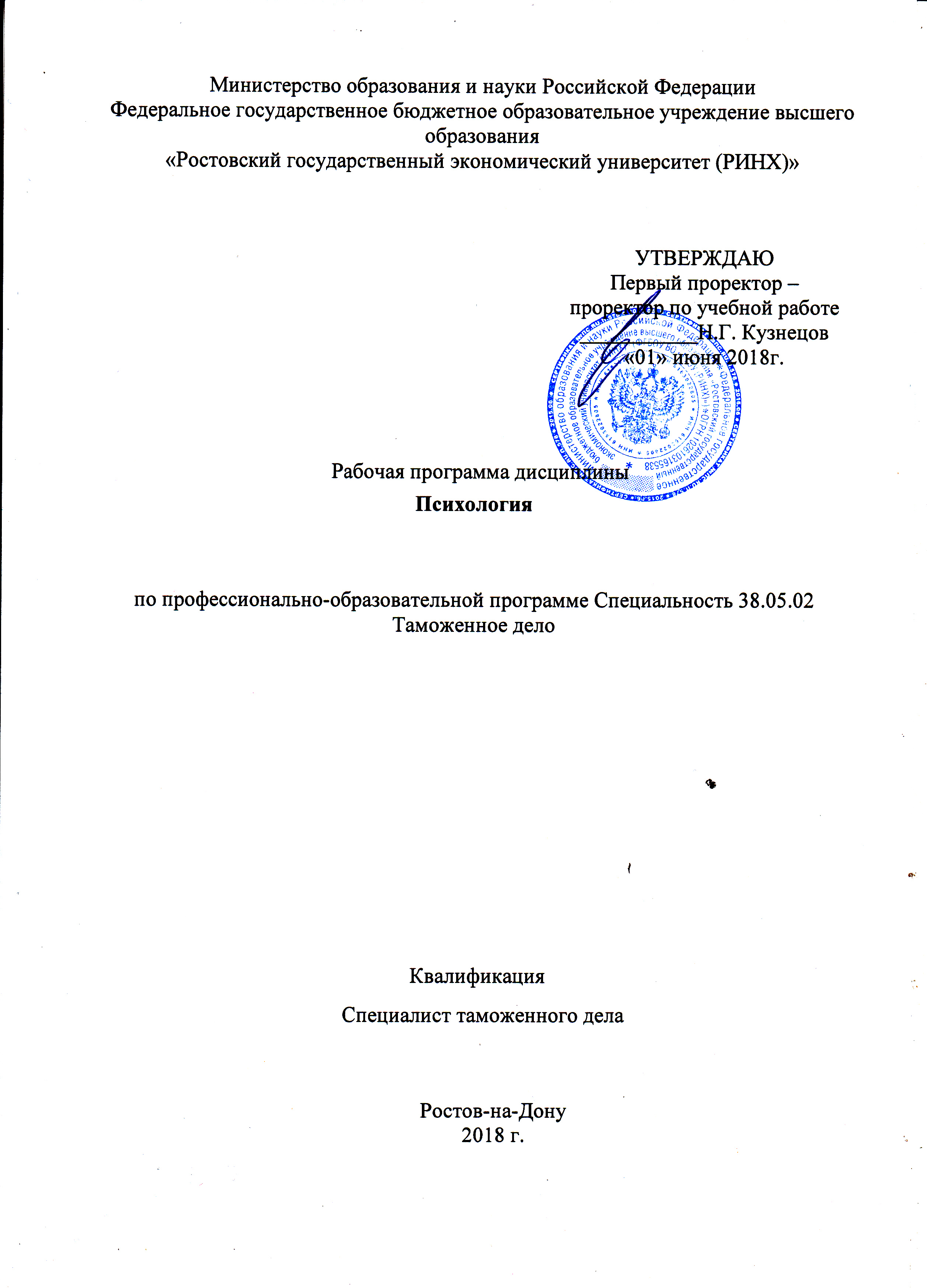 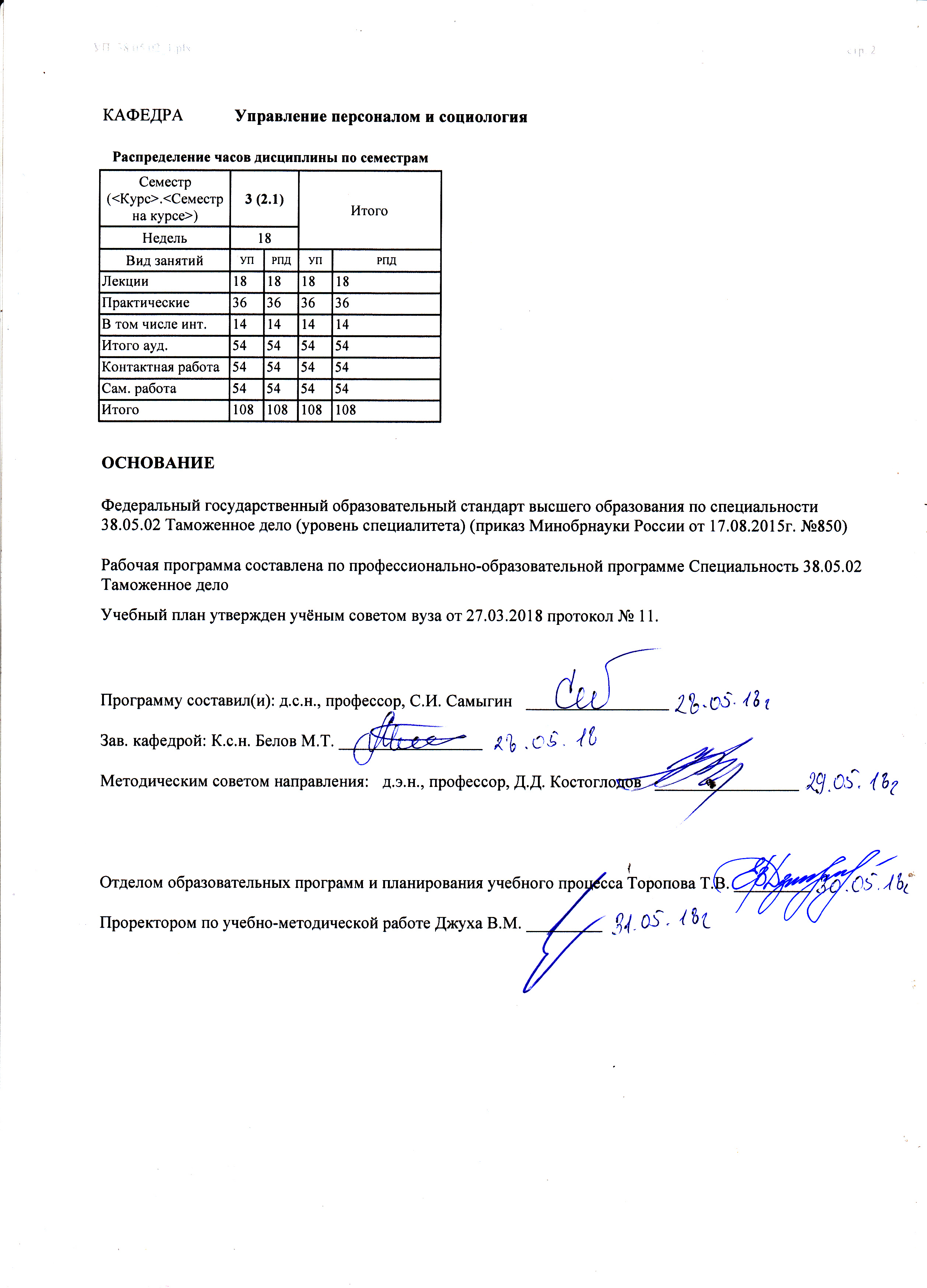 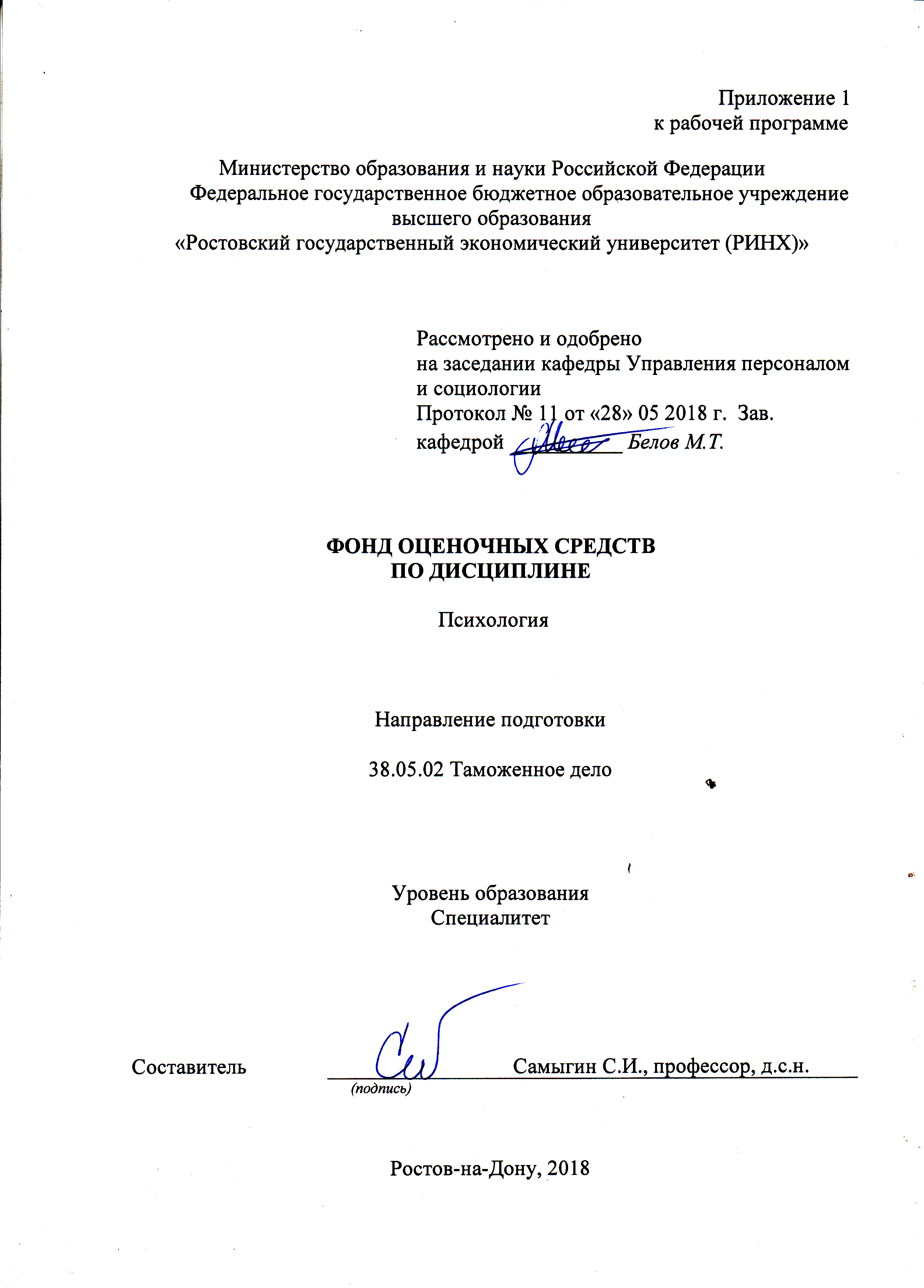 1 Перечень компетенций с указанием этапов их формирования в процессе освоения образовательной программы1.1 Перечень компетенций с указанием этапов их формирования представлен в п. 3. «Требования к результатам освоения дисциплины» рабочей программы дисциплины.2 Описание показателей и критериев оценивания компетенций на различных этапах их формирования, описание шкал оценивания2.1 Показатели и критерии оценивания компетенций:  2.2 Шкалы оценивания:   	Текущий контроль успеваемости и промежуточная аттестация осуществляется в рамках накопительной балльно-рейтинговой системы в 100-балльной шкале:50-100 баллов (зачет)0-49 баллов (незачет)3 Типовые контрольные задания или иные материалы, необходимые для оценки знаний, умений, навыков и (или) опыта деятельности, характеризующих этапы формирования компетенций в процессе освоения образовательной программыМинистерство образования и науки Российской ФедерацииФедеральное государственное бюджетное образовательное учреждение высшего образования«Ростовский государственный экономический университет (РИНХ)»Кафедра  Управления персоналом и социологииВопросы к зачетупо дисциплине ПсихологияОсновные исторические этапы развития психологической науки.Структура личности по Фрейду.Основные функции психики. Структура психики человека.Виды общения. Трансактный анализ общения.Психика и особенности строения мозга.Защитные механизмы по Фрейду.Содержание понятия «дидактика».Физиологическая основа ощущений. Виды ощущений.Бихевиоризм.Восприятия. Основные свойства восприятия.Виды эмоциональных процессов и состояний.Основные дидактические концепции.Внимание. Виды и свойства внимания.Поведенческая концепция Б.Скинера.Общие понятия о памяти. Виды памяти.Когнитивные теории личности.Современные дидактические принципы высшей и средней школы.Виды мышления. Операции мыслительной деятельности.Иерархия потребностей А.Маслоу.Оценка интеллекта. Способы активизации мышления.Трасперсональная психология. Взгляды Юнга.Воображение. Виды воображения.Генетический подход Чампиона Тойча.Сознание. Взаимодействие сознания и подсознания.Трансперсональный подход к человеку Станислава Грофа.Теории эмоции.Психологическая структура личности.Стресс и фрустрация.Социализация личности.Воля как характеристика сознания. Структура волевого действия.Типы темперамента и их  психологические характеристики.Периодизация развития личности.Характер. Акцентуации характера.Функции и структура  общения.Возникновение психологии как науки.Психосоциотипы.Психогеометрическая типология личности.Различия между социализацией детей и взрослых. Ресоциолизация.Теория сексуального развития З.Фрейда.Дидактическая система  Ушинского.Ролевые и внутриличностные конфликты.Невроз. Виды неврозов.Задачи и место психологии в системе наук. Методы психологии.Сенсорная типология личности.Гуманистические педагогические идеи  В.А. Сухомлинского.Жизненные кризисы. Жизненные сценарии в судьбе человека.Типы людей и «локус контроля».Основные этапы развития психики.Методы психологического исследования межличностных отношений. СоциометрияКритерии оценивания: - оценка «зачтено» выставляется студенту, если ответ правильно на  50%; - оценка «не зачтено», если ответ не верный. Составитель ________________________ С.И. Самыгин                                                                              (подпись)«27» мая 2018 г. Министерство образования и науки Российской ФедерацииФедеральное государственное бюджетное образовательное учреждение высшего образования«Ростовский государственный экономический университет (РИНХ)»Кафедра Управления персоналом и социологииТесты письменные по дисциплине  Психология1. На современном этапе психология – наука о ...а)	сознании;б)	поведении человека;в)	психике;г)	взаимоотношениях и взаимодействии людей.2. Согласно материалистическим представлениям, психика – это ...а)	неотъемлемое свойство материи;б)	свойство мозга, форма отражения объективной реальности;в)	образ души человека;г)	свойство сознания.3. Любой человек с рождения является ...а)	индивидом;б)	личностью;в)	субъектом деятельности;г)	индивидуальностью.4. Темперамент относится к психическим ...а)	процессам;б)	состояниям;в)	свойствам;г)	образованиям.5. Обращенность на окружающий мир характерна для интровертов?а)	Да.б)	Нет.в)	Иногда для интровертов.г)	Чаще для интровертов. 6. Сильный, уравновешенный, подвижный тип нервной системы является основой ... темперамента.а)	сангвинического;б)	холерического;в)	флегматического;г)	меланхолического.7.Сильное, стойкое, длительное   эмоциональное состояние, которое захватывает человека и владеет им, называется ...а)	аффектом;б)	настроением;в)	страстью;г)	чувством.8. Ощущение, восприятие, память, внимание, воображение – это ...а)	психические состояния;б)	проявления бессознательного;в)	волевые процессы;г)	познавательные процессы.9. Мгновенное нахождение решения проблемы, – это ...а)	одаренность;б)	интеллект;
в) инсайт;г) мышление. 10. Способность мышления охватить весь вопрос целиком, в то же время не упуская из внимания необходимые детали, описывает такая характеристика мышления как ...а)	широта;б)	самостоятельность;в)	глубина;г)	гибкость.11. Способность человека сосредоточивать внимание одновременно на нескольких объектах определяют как ... внимания.а)	концентрацию;б)	распределение;в)	устойчивость;г)	переключение.д)	Нет правильного ответа.12.Определите, как называется  группа  средств невербального общения, которая характеризуется включением в речь пауз, плача, смеха, вздохов, кашля:а) экстралингвистика;б) просодика;в) кинесика;г) такесика.13.Определите механизм познания другого человека, при котором индивид ставит себя на место партнёра по общению:а) идентификация;б) рефлексия;в) эмпатия;г) механизм обратной связи.14.Определите группу средств невербального общения, включающую прикосновения, пожатия, поцелуи:а) экстралингвистика;б) просодика;в) кинесика;г) такесика.15.Назовите основной признак, отличающий коллектив от любой другой группы:а) общие цели и задачи;б) непосредственный контакт между членами; в) социальная и общественно полезная значимость целей и задач;г) основа создания группы – штатное расписание или другие официальные документы.16.Определите, при каком явлении люди склонны соглашаться с мнением группы, даже при наличии внутреннего несогласия: а) негативизм;б) конформизм;в) самоопределение;г) фасилитация.17.Определите название стиля поведения в конфликте, при котором в первую очередь партнеры удовлетворяют собственные интересы в ущерб интересам другим.а) конкуренция;б) уклонение;	в) приспособление;г) сотрудничество.2. Инструкция по выполнениюИз предложенных вариантов выбрать один или несколько правильных.3. Критерии оценки: оценка «отлично» выставляется студенту, если правильно все ответы; оценка хорошо», если правильно на 70%оценка «удовлетворительно», если правильно на 50%.; оценка неудовлетворительно», если правильно менее 50%Составитель ________________________ С.И. Самыгин                                                                              (подпись)«27» мая 2018 г. Министерство образования и науки Российской ФедерацииФедеральное государственное бюджетное образовательное учреждение высшего образования«Ростовский государственный экономический университет (РИНХ)»Кафедра Управления персоналом и социологииТемы рефератовпо дисциплине  ПсихологияПсихология как наука.Психические познавательные процессы.Восприятие как познавательный процесс.Внимание как познавательный процесс.Память как познавательный процесс.Мышление как познавательный процесс.Воображение как познавательный процесс.Речь и виды речи.Общение: средства, виды общения.Трансактный анализ общения.Группа: психологический климат группы.Социальные отношения в группе.Основы теории стрессаРазвитие представление о предмете психологии.Эмоции и их значение в жизни человека.2. Критерии оценки:   Критерии и показатели, используемые при оценивании учебного рефератаОценивание рефератаРеферат оценивается по 100 балльной шкале, балы переводятся в оценки успеваемости следующим образом: • 86 – 100 баллов – «отлично»; • 70 – 75 баллов – «хорошо»; • 51 – 69 баллов – «удовлетворительно;• мене 51 балла – «неудовлетворительно».Баллы учитываются в процессе текущей оценки знаний программного материала.Составитель ________________________ Г.О. Перов                                                                              (подпись)«27» мая  2018 г. 4 Методические материалы, определяющие процедуры оценивания знаний, умений, навыков и (или) опыта деятельности, характеризующих этапы формирования компетенцийПроцедуры оценивания включают в себя текущий контроль и промежуточную аттестацию.Текущий контроль успеваемости проводится с использованием оценочных средств, представленных в п. 3 данного приложения. Результаты текущего контроля доводятся до сведения студентов до промежуточной аттестации.  	Промежуточная аттестация проводится в форме зачета.Обучающийся в течение отчетного периода обязан выполнить установленный объем работ: домашних заданий, контрольных работ, заданий по исследованию текстов зарубежных авторов и т.д., определяемых преподавателем, в том числе, в зависимости от применяемых технологий обучения. Успешность, своевременность выполнения указанных работ является условием прохождения процедуры.Шкалы оценивания результатов проведения процедуры:Результаты проведения процедуры проверяются преподавателем и оцениваются с применением стобалльной шкалы с оценками:• «зачтено» (50-100 баллов);• «не зачтено» (0-49 баллов). Количество вопросов во время проведения зачета – 2. В случае неверного ответа или его отсутствия преподавателем задается еще 2 дополнительных вопроса, после чего выносится оценка «зачет», «незачет» Объявление результатов производится в день зачета.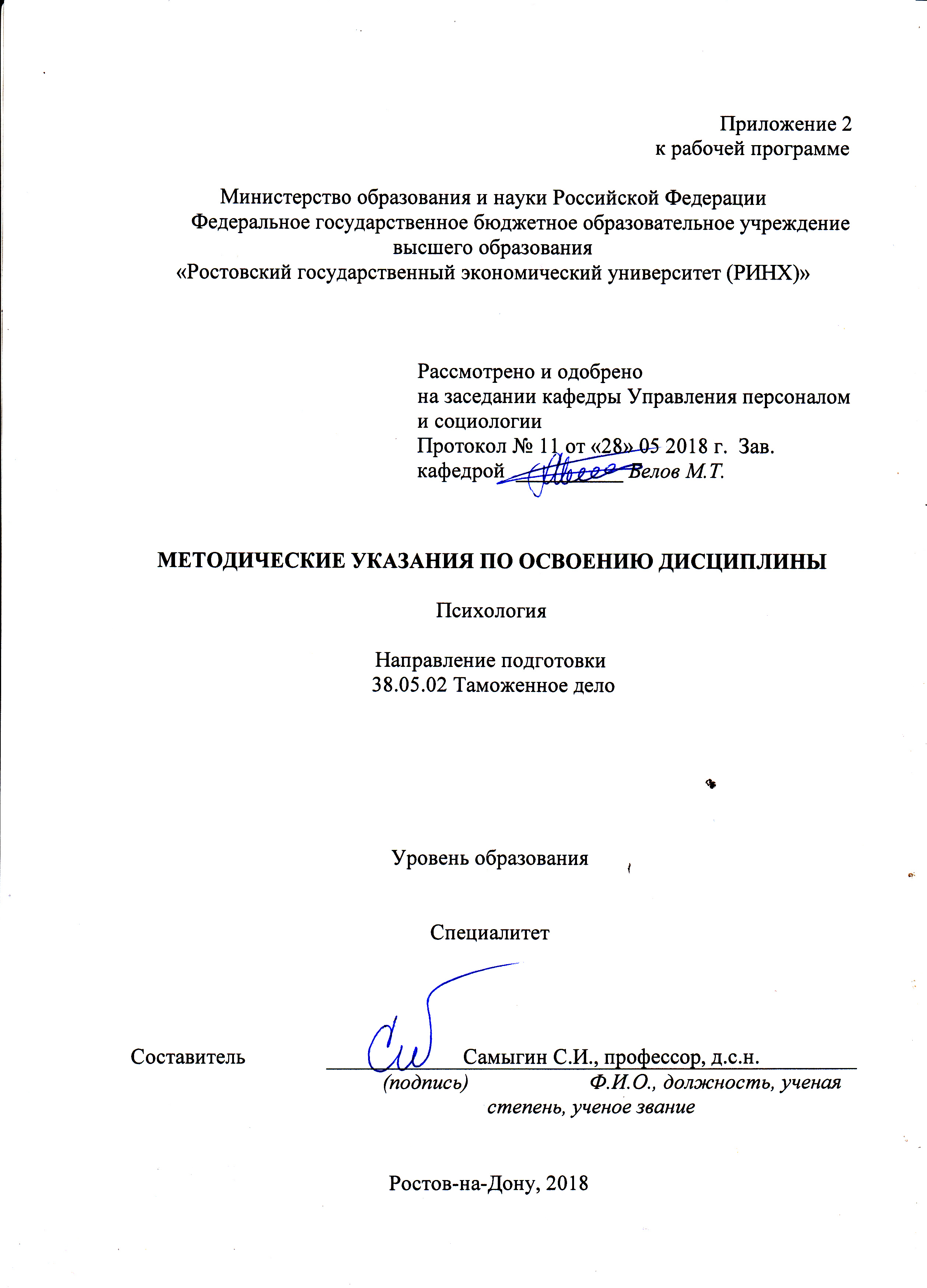 Методические указания по освоению дисциплины «Психология» адресованы студентам всех форм обучения.  Учебным планом по направлению 38.05.02 Таможенное дело предусмотрены следующие виды занятий:- лекции;- практические занятия;В ходе лекционных занятий рассматриваются следующие вопросы: предмет, задачи, методы психологии; история становления современной психологии и ее место в системе других наук; структура психики; целостное и парциальное описание психологии человека; принципы построения психологической реальности; ролевой уровень поведения и его отражение в психике. Даются рекомендации для самостоятельной работы и подготовке к практическим занятиям. Студентам следует перед каждой лекцией просматривать рабочую программу дисциплины, ее основных вопросов, рекомендуемой литературы; перед очередной лекцией необходимо просмотреть по конспекту материал предыдущей лекции. В ходе практических занятий углубляются и закрепляются знания студентов по ряду рассмотренных на лекциях вопросов, развиваются навыки: анализа значимости социальной и этической ответственности за принятые решения, подходами к оценке действий в нестандартных ситуациях; способностью к самоанализу и самоконтролю, к самообразованию и самосовершенствованию, к поиску и реализации новых, эффективных форм организации своей деятельности.При подготовке к практическим занятиям каждый студент должен:  – изучить рекомендованную учебную литературу;  – изучить конспекты лекций;  – подготовить ответы на все вопросы по изучаемой теме;  –письменно выполнить домашнее задание, рекомендованные преподавателем при изучении каждой темы.    По согласованию с преподавателем студент может подготовить реферат, доклад или сообщение по теме занятия. В процессе подготовки к практическим занятиям студенты могут воспользоваться консультациями преподавателя.  Вопросы, не рассмотренные  на  лекциях  и  практических занятиях, должны  быть  изучены  студентами  в  ходе  самостоятельной  работы. Контроль самостоятельной  работы  студентов  над  учебной  программой курса  осуществляется  в  ходе   занятий методом  устного опроса  или  посредством  тестирования.  В  ходе  самостоятельной  работы  каждый  студент  обязан  прочитать  основную  и  по  возможности  дополнительную  литературу  по  изучаемой  теме,  дополнить  конспекты лекций  недостающим  материалом,  выписками  из  рекомендованных первоисточников.  Выделить  непонятные  термины,  найти  их  значение  в энциклопедических словарях.  При реализации различных видов учебной работы используются разнообразные (в т.ч. интерактивные) методы обучения.Для подготовки к занятиям, текущему контролю и промежуточной аттестации студенты  могут  воспользоваться электронной библиотекой ВУЗа http://library.rsue.ru/ . Также обучающиеся могут взять на дом необходимую литературу или воспользоваться читальными залами вуза.  УП: 38.05.02_1.plxУП: 38.05.02_1.plxУП: 38.05.02_1.plxстр. 3стр. 3Визирование РПД для исполнения в очередном учебном годуВизирование РПД для исполнения в очередном учебном годуОтдел образовательных программ и планирования учебного процесса Торопова Т.В. __________Рабочая программа пересмотрена, обсуждена и одобрена для исполнения в 2019-2020 учебном году на заседании кафедры Управление персоналом и социологияЗав. кафедрой К.с.н. Белов М.Т. _________________Программу составил(и):  д.с.н., профессор, С.И. Самыгин  _________________Отдел образовательных программ и планирования учебного процесса Торопова Т.В. __________Рабочая программа пересмотрена, обсуждена и одобрена для исполнения в 2019-2020 учебном году на заседании кафедры Управление персоналом и социологияЗав. кафедрой К.с.н. Белов М.Т. _________________Программу составил(и):  д.с.н., профессор, С.И. Самыгин  _________________Отдел образовательных программ и планирования учебного процесса Торопова Т.В. __________Рабочая программа пересмотрена, обсуждена и одобрена для исполнения в 2019-2020 учебном году на заседании кафедры Управление персоналом и социологияЗав. кафедрой К.с.н. Белов М.Т. _________________Программу составил(и):  д.с.н., профессор, С.И. Самыгин  _________________Отдел образовательных программ и планирования учебного процесса Торопова Т.В. __________Рабочая программа пересмотрена, обсуждена и одобрена для исполнения в 2019-2020 учебном году на заседании кафедры Управление персоналом и социологияЗав. кафедрой К.с.н. Белов М.Т. _________________Программу составил(и):  д.с.н., профессор, С.И. Самыгин  _________________Отдел образовательных программ и планирования учебного процесса Торопова Т.В. __________Рабочая программа пересмотрена, обсуждена и одобрена для исполнения в 2019-2020 учебном году на заседании кафедры Управление персоналом и социологияЗав. кафедрой К.с.н. Белов М.Т. _________________Программу составил(и):  д.с.н., профессор, С.И. Самыгин  _________________Визирование РПД для исполнения в очередном учебном годуВизирование РПД для исполнения в очередном учебном годуОтдел образовательных программ и планирования учебного процесса Торопова Т.В. __________Рабочая программа пересмотрена, обсуждена и одобрена для исполнения в 2020-2021 учебном году на заседании кафедры Управление персоналом и социологияЗав. кафедрой К.с.н. Белов М.Т. _________________Программу составил(и):  д.с.н., профессор, С.И. Самыгин  _________________Отдел образовательных программ и планирования учебного процесса Торопова Т.В. __________Рабочая программа пересмотрена, обсуждена и одобрена для исполнения в 2020-2021 учебном году на заседании кафедры Управление персоналом и социологияЗав. кафедрой К.с.н. Белов М.Т. _________________Программу составил(и):  д.с.н., профессор, С.И. Самыгин  _________________Отдел образовательных программ и планирования учебного процесса Торопова Т.В. __________Рабочая программа пересмотрена, обсуждена и одобрена для исполнения в 2020-2021 учебном году на заседании кафедры Управление персоналом и социологияЗав. кафедрой К.с.н. Белов М.Т. _________________Программу составил(и):  д.с.н., профессор, С.И. Самыгин  _________________Отдел образовательных программ и планирования учебного процесса Торопова Т.В. __________Рабочая программа пересмотрена, обсуждена и одобрена для исполнения в 2020-2021 учебном году на заседании кафедры Управление персоналом и социологияЗав. кафедрой К.с.н. Белов М.Т. _________________Программу составил(и):  д.с.н., профессор, С.И. Самыгин  _________________Отдел образовательных программ и планирования учебного процесса Торопова Т.В. __________Рабочая программа пересмотрена, обсуждена и одобрена для исполнения в 2020-2021 учебном году на заседании кафедры Управление персоналом и социологияЗав. кафедрой К.с.н. Белов М.Т. _________________Программу составил(и):  д.с.н., профессор, С.И. Самыгин  _________________Визирование РПД для исполнения в очередном учебном годуВизирование РПД для исполнения в очередном учебном годуОтдел образовательных программ и планирования учебного процесса Торопова Т.В. __________Рабочая программа пересмотрена, обсуждена и одобрена для исполнения в 2021-2022 учебном году на заседании кафедры Управление персоналом и социологияЗав. кафедрой: К.с.н. Белов М.Т. _________________Программу составил(и):  д.с.н., профессор, С.И. Самыгин  _________________Отдел образовательных программ и планирования учебного процесса Торопова Т.В. __________Рабочая программа пересмотрена, обсуждена и одобрена для исполнения в 2021-2022 учебном году на заседании кафедры Управление персоналом и социологияЗав. кафедрой: К.с.н. Белов М.Т. _________________Программу составил(и):  д.с.н., профессор, С.И. Самыгин  _________________Отдел образовательных программ и планирования учебного процесса Торопова Т.В. __________Рабочая программа пересмотрена, обсуждена и одобрена для исполнения в 2021-2022 учебном году на заседании кафедры Управление персоналом и социологияЗав. кафедрой: К.с.н. Белов М.Т. _________________Программу составил(и):  д.с.н., профессор, С.И. Самыгин  _________________Отдел образовательных программ и планирования учебного процесса Торопова Т.В. __________Рабочая программа пересмотрена, обсуждена и одобрена для исполнения в 2021-2022 учебном году на заседании кафедры Управление персоналом и социологияЗав. кафедрой: К.с.н. Белов М.Т. _________________Программу составил(и):  д.с.н., профессор, С.И. Самыгин  _________________Отдел образовательных программ и планирования учебного процесса Торопова Т.В. __________Рабочая программа пересмотрена, обсуждена и одобрена для исполнения в 2021-2022 учебном году на заседании кафедры Управление персоналом и социологияЗав. кафедрой: К.с.н. Белов М.Т. _________________Программу составил(и):  д.с.н., профессор, С.И. Самыгин  _________________Визирование РПД для исполнения в очередном учебном годуВизирование РПД для исполнения в очередном учебном годуОтдел образовательных программ и планирования учебного процесса Торопова Т.В. __________Рабочая программа пересмотрена, обсуждена и одобрена для исполнения в 2022-2023 учебном году на заседании кафедры Управление персоналом и социологияЗав. кафедрой: К.с.н. Белов М.Т. _________________Программу составил(и):  д.с.н., профессор, С.И. Самыгин  _________________Отдел образовательных программ и планирования учебного процесса Торопова Т.В. __________Рабочая программа пересмотрена, обсуждена и одобрена для исполнения в 2022-2023 учебном году на заседании кафедры Управление персоналом и социологияЗав. кафедрой: К.с.н. Белов М.Т. _________________Программу составил(и):  д.с.н., профессор, С.И. Самыгин  _________________Отдел образовательных программ и планирования учебного процесса Торопова Т.В. __________Рабочая программа пересмотрена, обсуждена и одобрена для исполнения в 2022-2023 учебном году на заседании кафедры Управление персоналом и социологияЗав. кафедрой: К.с.н. Белов М.Т. _________________Программу составил(и):  д.с.н., профессор, С.И. Самыгин  _________________Отдел образовательных программ и планирования учебного процесса Торопова Т.В. __________Рабочая программа пересмотрена, обсуждена и одобрена для исполнения в 2022-2023 учебном году на заседании кафедры Управление персоналом и социологияЗав. кафедрой: К.с.н. Белов М.Т. _________________Программу составил(и):  д.с.н., профессор, С.И. Самыгин  _________________Отдел образовательных программ и планирования учебного процесса Торопова Т.В. __________Рабочая программа пересмотрена, обсуждена и одобрена для исполнения в 2022-2023 учебном году на заседании кафедры Управление персоналом и социологияЗав. кафедрой: К.с.н. Белов М.Т. _________________Программу составил(и):  д.с.н., профессор, С.И. Самыгин  _________________УП: 38.05.02_1.plxУП: 38.05.02_1.plxУП: 38.05.02_1.plxУП: 38.05.02_1.plxУП: 38.05.02_1.plxстр. 41. ЦЕЛИ ОСВОЕНИЯ ДИСЦИПЛИНЫ1. ЦЕЛИ ОСВОЕНИЯ ДИСЦИПЛИНЫ1. ЦЕЛИ ОСВОЕНИЯ ДИСЦИПЛИНЫ1. ЦЕЛИ ОСВОЕНИЯ ДИСЦИПЛИНЫ1. ЦЕЛИ ОСВОЕНИЯ ДИСЦИПЛИНЫ1. ЦЕЛИ ОСВОЕНИЯ ДИСЦИПЛИНЫ1. ЦЕЛИ ОСВОЕНИЯ ДИСЦИПЛИНЫ1. ЦЕЛИ ОСВОЕНИЯ ДИСЦИПЛИНЫ1. ЦЕЛИ ОСВОЕНИЯ ДИСЦИПЛИНЫ1. ЦЕЛИ ОСВОЕНИЯ ДИСЦИПЛИНЫ1. ЦЕЛИ ОСВОЕНИЯ ДИСЦИПЛИНЫ1. ЦЕЛИ ОСВОЕНИЯ ДИСЦИПЛИНЫ1.1Цели освоения дисциплины:  расширение профессиональной компетенции студентов с целью подготовки их к решению производственных задач с учетом специфики профессиональной деятельности.Цели освоения дисциплины:  расширение профессиональной компетенции студентов с целью подготовки их к решению производственных задач с учетом специфики профессиональной деятельности.Цели освоения дисциплины:  расширение профессиональной компетенции студентов с целью подготовки их к решению производственных задач с учетом специфики профессиональной деятельности.Цели освоения дисциплины:  расширение профессиональной компетенции студентов с целью подготовки их к решению производственных задач с учетом специфики профессиональной деятельности.Цели освоения дисциплины:  расширение профессиональной компетенции студентов с целью подготовки их к решению производственных задач с учетом специфики профессиональной деятельности.Цели освоения дисциплины:  расширение профессиональной компетенции студентов с целью подготовки их к решению производственных задач с учетом специфики профессиональной деятельности.Цели освоения дисциплины:  расширение профессиональной компетенции студентов с целью подготовки их к решению производственных задач с учетом специфики профессиональной деятельности.Цели освоения дисциплины:  расширение профессиональной компетенции студентов с целью подготовки их к решению производственных задач с учетом специфики профессиональной деятельности.Цели освоения дисциплины:  расширение профессиональной компетенции студентов с целью подготовки их к решению производственных задач с учетом специфики профессиональной деятельности.Цели освоения дисциплины:  расширение профессиональной компетенции студентов с целью подготовки их к решению производственных задач с учетом специфики профессиональной деятельности.Цели освоения дисциплины:  расширение профессиональной компетенции студентов с целью подготовки их к решению производственных задач с учетом специфики профессиональной деятельности.1.2Задачи:  формирование трудового коллектива (групповые и межличностные взаимоотношения, морально- психологический климат);формировать целостное представление о дисциплине; освоить основную проблематику основных разделов общей психологии; получить представление о методах исследования в общей психологии; сформировать умения и навыки, необходимые для применения общепсихологических понятий, категорий и методов в прикладных исследованиях и практической деятельностиЗадачи:  формирование трудового коллектива (групповые и межличностные взаимоотношения, морально- психологический климат);формировать целостное представление о дисциплине; освоить основную проблематику основных разделов общей психологии; получить представление о методах исследования в общей психологии; сформировать умения и навыки, необходимые для применения общепсихологических понятий, категорий и методов в прикладных исследованиях и практической деятельностиЗадачи:  формирование трудового коллектива (групповые и межличностные взаимоотношения, морально- психологический климат);формировать целостное представление о дисциплине; освоить основную проблематику основных разделов общей психологии; получить представление о методах исследования в общей психологии; сформировать умения и навыки, необходимые для применения общепсихологических понятий, категорий и методов в прикладных исследованиях и практической деятельностиЗадачи:  формирование трудового коллектива (групповые и межличностные взаимоотношения, морально- психологический климат);формировать целостное представление о дисциплине; освоить основную проблематику основных разделов общей психологии; получить представление о методах исследования в общей психологии; сформировать умения и навыки, необходимые для применения общепсихологических понятий, категорий и методов в прикладных исследованиях и практической деятельностиЗадачи:  формирование трудового коллектива (групповые и межличностные взаимоотношения, морально- психологический климат);формировать целостное представление о дисциплине; освоить основную проблематику основных разделов общей психологии; получить представление о методах исследования в общей психологии; сформировать умения и навыки, необходимые для применения общепсихологических понятий, категорий и методов в прикладных исследованиях и практической деятельностиЗадачи:  формирование трудового коллектива (групповые и межличностные взаимоотношения, морально- психологический климат);формировать целостное представление о дисциплине; освоить основную проблематику основных разделов общей психологии; получить представление о методах исследования в общей психологии; сформировать умения и навыки, необходимые для применения общепсихологических понятий, категорий и методов в прикладных исследованиях и практической деятельностиЗадачи:  формирование трудового коллектива (групповые и межличностные взаимоотношения, морально- психологический климат);формировать целостное представление о дисциплине; освоить основную проблематику основных разделов общей психологии; получить представление о методах исследования в общей психологии; сформировать умения и навыки, необходимые для применения общепсихологических понятий, категорий и методов в прикладных исследованиях и практической деятельностиЗадачи:  формирование трудового коллектива (групповые и межличностные взаимоотношения, морально- психологический климат);формировать целостное представление о дисциплине; освоить основную проблематику основных разделов общей психологии; получить представление о методах исследования в общей психологии; сформировать умения и навыки, необходимые для применения общепсихологических понятий, категорий и методов в прикладных исследованиях и практической деятельностиЗадачи:  формирование трудового коллектива (групповые и межличностные взаимоотношения, морально- психологический климат);формировать целостное представление о дисциплине; освоить основную проблематику основных разделов общей психологии; получить представление о методах исследования в общей психологии; сформировать умения и навыки, необходимые для применения общепсихологических понятий, категорий и методов в прикладных исследованиях и практической деятельностиЗадачи:  формирование трудового коллектива (групповые и межличностные взаимоотношения, морально- психологический климат);формировать целостное представление о дисциплине; освоить основную проблематику основных разделов общей психологии; получить представление о методах исследования в общей психологии; сформировать умения и навыки, необходимые для применения общепсихологических понятий, категорий и методов в прикладных исследованиях и практической деятельностиЗадачи:  формирование трудового коллектива (групповые и межличностные взаимоотношения, морально- психологический климат);формировать целостное представление о дисциплине; освоить основную проблематику основных разделов общей психологии; получить представление о методах исследования в общей психологии; сформировать умения и навыки, необходимые для применения общепсихологических понятий, категорий и методов в прикладных исследованиях и практической деятельности2. МЕСТО ДИСЦИПЛИНЫ В СТРУКТУРЕ ОБРАЗОВАТЕЛЬНОЙ ПРОГРАММЫ2. МЕСТО ДИСЦИПЛИНЫ В СТРУКТУРЕ ОБРАЗОВАТЕЛЬНОЙ ПРОГРАММЫ2. МЕСТО ДИСЦИПЛИНЫ В СТРУКТУРЕ ОБРАЗОВАТЕЛЬНОЙ ПРОГРАММЫ2. МЕСТО ДИСЦИПЛИНЫ В СТРУКТУРЕ ОБРАЗОВАТЕЛЬНОЙ ПРОГРАММЫ2. МЕСТО ДИСЦИПЛИНЫ В СТРУКТУРЕ ОБРАЗОВАТЕЛЬНОЙ ПРОГРАММЫ2. МЕСТО ДИСЦИПЛИНЫ В СТРУКТУРЕ ОБРАЗОВАТЕЛЬНОЙ ПРОГРАММЫ2. МЕСТО ДИСЦИПЛИНЫ В СТРУКТУРЕ ОБРАЗОВАТЕЛЬНОЙ ПРОГРАММЫ2. МЕСТО ДИСЦИПЛИНЫ В СТРУКТУРЕ ОБРАЗОВАТЕЛЬНОЙ ПРОГРАММЫ2. МЕСТО ДИСЦИПЛИНЫ В СТРУКТУРЕ ОБРАЗОВАТЕЛЬНОЙ ПРОГРАММЫ2. МЕСТО ДИСЦИПЛИНЫ В СТРУКТУРЕ ОБРАЗОВАТЕЛЬНОЙ ПРОГРАММЫ2. МЕСТО ДИСЦИПЛИНЫ В СТРУКТУРЕ ОБРАЗОВАТЕЛЬНОЙ ПРОГРАММЫ2. МЕСТО ДИСЦИПЛИНЫ В СТРУКТУРЕ ОБРАЗОВАТЕЛЬНОЙ ПРОГРАММЫЦикл (раздел) ООП:Цикл (раздел) ООП:Цикл (раздел) ООП:Б1.ББ1.ББ1.ББ1.ББ1.ББ1.ББ1.ББ1.ББ1.Б2.1Требования к предварительной подготовке обучающегося:Требования к предварительной подготовке обучающегося:Требования к предварительной подготовке обучающегося:Требования к предварительной подготовке обучающегося:Требования к предварительной подготовке обучающегося:Требования к предварительной подготовке обучающегося:Требования к предварительной подготовке обучающегося:Требования к предварительной подготовке обучающегося:Требования к предварительной подготовке обучающегося:Требования к предварительной подготовке обучающегося:Требования к предварительной подготовке обучающегося:2.1.1Необходимыми условиями для успешного освоения дисциплины являются навыки, знания и умения, полученные в ходе освоения дисциплин:Необходимыми условиями для успешного освоения дисциплины являются навыки, знания и умения, полученные в ходе освоения дисциплин:Необходимыми условиями для успешного освоения дисциплины являются навыки, знания и умения, полученные в ходе освоения дисциплин:Необходимыми условиями для успешного освоения дисциплины являются навыки, знания и умения, полученные в ходе освоения дисциплин:Необходимыми условиями для успешного освоения дисциплины являются навыки, знания и умения, полученные в ходе освоения дисциплин:Необходимыми условиями для успешного освоения дисциплины являются навыки, знания и умения, полученные в ходе освоения дисциплин:Необходимыми условиями для успешного освоения дисциплины являются навыки, знания и умения, полученные в ходе освоения дисциплин:Необходимыми условиями для успешного освоения дисциплины являются навыки, знания и умения, полученные в ходе освоения дисциплин:Необходимыми условиями для успешного освоения дисциплины являются навыки, знания и умения, полученные в ходе освоения дисциплин:Необходимыми условиями для успешного освоения дисциплины являются навыки, знания и умения, полученные в ходе освоения дисциплин:Необходимыми условиями для успешного освоения дисциплины являются навыки, знания и умения, полученные в ходе освоения дисциплин:2.1.2ФилософияФилософияФилософияФилософияФилософияФилософияФилософияФилософияФилософияФилософияФилософия2.1.3Этика и культура человекаЭтика и культура человекаЭтика и культура человекаЭтика и культура человекаЭтика и культура человекаЭтика и культура человекаЭтика и культура человекаЭтика и культура человекаЭтика и культура человекаЭтика и культура человекаЭтика и культура человека2.1.4Культура речи и деловое общениеКультура речи и деловое общениеКультура речи и деловое общениеКультура речи и деловое общениеКультура речи и деловое общениеКультура речи и деловое общениеКультура речи и деловое общениеКультура речи и деловое общениеКультура речи и деловое общениеКультура речи и деловое общениеКультура речи и деловое общение2.2Дисциплины и практики, для которых освоение данной дисциплины (модуля) необходимо как предшествующее:Дисциплины и практики, для которых освоение данной дисциплины (модуля) необходимо как предшествующее:Дисциплины и практики, для которых освоение данной дисциплины (модуля) необходимо как предшествующее:Дисциплины и практики, для которых освоение данной дисциплины (модуля) необходимо как предшествующее:Дисциплины и практики, для которых освоение данной дисциплины (модуля) необходимо как предшествующее:Дисциплины и практики, для которых освоение данной дисциплины (модуля) необходимо как предшествующее:Дисциплины и практики, для которых освоение данной дисциплины (модуля) необходимо как предшествующее:Дисциплины и практики, для которых освоение данной дисциплины (модуля) необходимо как предшествующее:Дисциплины и практики, для которых освоение данной дисциплины (модуля) необходимо как предшествующее:Дисциплины и практики, для которых освоение данной дисциплины (модуля) необходимо как предшествующее:Дисциплины и практики, для которых освоение данной дисциплины (модуля) необходимо как предшествующее:2.2.1Теория принятия решенийТеория принятия решенийТеория принятия решенийТеория принятия решенийТеория принятия решенийТеория принятия решенийТеория принятия решенийТеория принятия решенийТеория принятия решенийТеория принятия решенийТеория принятия решений2.2.2История религий мираИстория религий мираИстория религий мираИстория религий мираИстория религий мираИстория религий мираИстория религий мираИстория религий мираИстория религий мираИстория религий мираИстория религий мира3. ТРЕБОВАНИЯ К РЕЗУЛЬТАТАМ ОСВОЕНИЯ ДИСЦИПЛИНЫ3. ТРЕБОВАНИЯ К РЕЗУЛЬТАТАМ ОСВОЕНИЯ ДИСЦИПЛИНЫ3. ТРЕБОВАНИЯ К РЕЗУЛЬТАТАМ ОСВОЕНИЯ ДИСЦИПЛИНЫ3. ТРЕБОВАНИЯ К РЕЗУЛЬТАТАМ ОСВОЕНИЯ ДИСЦИПЛИНЫ3. ТРЕБОВАНИЯ К РЕЗУЛЬТАТАМ ОСВОЕНИЯ ДИСЦИПЛИНЫ3. ТРЕБОВАНИЯ К РЕЗУЛЬТАТАМ ОСВОЕНИЯ ДИСЦИПЛИНЫ3. ТРЕБОВАНИЯ К РЕЗУЛЬТАТАМ ОСВОЕНИЯ ДИСЦИПЛИНЫ3. ТРЕБОВАНИЯ К РЕЗУЛЬТАТАМ ОСВОЕНИЯ ДИСЦИПЛИНЫ3. ТРЕБОВАНИЯ К РЕЗУЛЬТАТАМ ОСВОЕНИЯ ДИСЦИПЛИНЫ3. ТРЕБОВАНИЯ К РЕЗУЛЬТАТАМ ОСВОЕНИЯ ДИСЦИПЛИНЫ3. ТРЕБОВАНИЯ К РЕЗУЛЬТАТАМ ОСВОЕНИЯ ДИСЦИПЛИНЫ3. ТРЕБОВАНИЯ К РЕЗУЛЬТАТАМ ОСВОЕНИЯ ДИСЦИПЛИНЫОК-2:      готовностью к саморазвитию, самореализации, использованию творческого потенциалаОК-2:      готовностью к саморазвитию, самореализации, использованию творческого потенциалаОК-2:      готовностью к саморазвитию, самореализации, использованию творческого потенциалаОК-2:      готовностью к саморазвитию, самореализации, использованию творческого потенциалаОК-2:      готовностью к саморазвитию, самореализации, использованию творческого потенциалаОК-2:      готовностью к саморазвитию, самореализации, использованию творческого потенциалаОК-2:      готовностью к саморазвитию, самореализации, использованию творческого потенциалаОК-2:      готовностью к саморазвитию, самореализации, использованию творческого потенциалаОК-2:      готовностью к саморазвитию, самореализации, использованию творческого потенциалаОК-2:      готовностью к саморазвитию, самореализации, использованию творческого потенциалаОК-2:      готовностью к саморазвитию, самореализации, использованию творческого потенциалаОК-2:      готовностью к саморазвитию, самореализации, использованию творческого потенциалаЗнать:Знать:Знать:Знать:Знать:Знать:Знать:Знать:Знать:Знать:Знать:Знать:определение  понятий  социальной  и  этической  ответстве н- ности при принятии р е- шенийопределение  понятий  социальной  и  этической  ответстве н- ности при принятии р е- шенийопределение  понятий  социальной  и  этической  ответстве н- ности при принятии р е- шенийопределение  понятий  социальной  и  этической  ответстве н- ности при принятии р е- шенийопределение  понятий  социальной  и  этической  ответстве н- ности при принятии р е- шенийопределение  понятий  социальной  и  этической  ответстве н- ности при принятии р е- шенийопределение  понятий  социальной  и  этической  ответстве н- ности при принятии р е- шенийопределение  понятий  социальной  и  этической  ответстве н- ности при принятии р е- шенийопределение  понятий  социальной  и  этической  ответстве н- ности при принятии р е- шенийопределение  понятий  социальной  и  этической  ответстве н- ности при принятии р е- шенийопределение  понятий  социальной  и  этической  ответстве н- ности при принятии р е- шенийопределение  понятий  социальной  и  этической  ответстве н- ности при принятии р е- шенийУметь:Уметь:Уметь:Уметь:Уметь:Уметь:Уметь:Уметь:Уметь:Уметь:Уметь:Уметь:анализировать  альтернативные варианты действий  в  нестандартных  ситуацияанализировать  альтернативные варианты действий  в  нестандартных  ситуацияанализировать  альтернативные варианты действий  в  нестандартных  ситуацияанализировать  альтернативные варианты действий  в  нестандартных  ситуацияанализировать  альтернативные варианты действий  в  нестандартных  ситуацияанализировать  альтернативные варианты действий  в  нестандартных  ситуацияанализировать  альтернативные варианты действий  в  нестандартных  ситуацияанализировать  альтернативные варианты действий  в  нестандартных  ситуацияанализировать  альтернативные варианты действий  в  нестандартных  ситуацияанализировать  альтернативные варианты действий  в  нестандартных  ситуацияанализировать  альтернативные варианты действий  в  нестандартных  ситуацияанализировать  альтернативные варианты действий  в  нестандартных  ситуацияВладеть:Владеть:Владеть:Владеть:Владеть:Владеть:Владеть:Владеть:Владеть:Владеть:Владеть:Владеть:целостной  системой  навыков  действий  в  нестандартных  ситуацияхцелостной  системой  навыков  действий  в  нестандартных  ситуацияхцелостной  системой  навыков  действий  в  нестандартных  ситуацияхцелостной  системой  навыков  действий  в  нестандартных  ситуацияхцелостной  системой  навыков  действий  в  нестандартных  ситуацияхцелостной  системой  навыков  действий  в  нестандартных  ситуацияхцелостной  системой  навыков  действий  в  нестандартных  ситуацияхцелостной  системой  навыков  действий  в  нестандартных  ситуацияхцелостной  системой  навыков  действий  в  нестандартных  ситуацияхцелостной  системой  навыков  действий  в  нестандартных  ситуацияхцелостной  системой  навыков  действий  в  нестандартных  ситуацияхцелостной  системой  навыков  действий  в  нестандартных  ситуацияхОК-4:      готовностью действовать в нестандартных ситуациях, нести социальную и этическую ответственность за принятые решенияОК-4:      готовностью действовать в нестандартных ситуациях, нести социальную и этическую ответственность за принятые решенияОК-4:      готовностью действовать в нестандартных ситуациях, нести социальную и этическую ответственность за принятые решенияОК-4:      готовностью действовать в нестандартных ситуациях, нести социальную и этическую ответственность за принятые решенияОК-4:      готовностью действовать в нестандартных ситуациях, нести социальную и этическую ответственность за принятые решенияОК-4:      готовностью действовать в нестандартных ситуациях, нести социальную и этическую ответственность за принятые решенияОК-4:      готовностью действовать в нестандартных ситуациях, нести социальную и этическую ответственность за принятые решенияОК-4:      готовностью действовать в нестандартных ситуациях, нести социальную и этическую ответственность за принятые решенияОК-4:      готовностью действовать в нестандартных ситуациях, нести социальную и этическую ответственность за принятые решенияОК-4:      готовностью действовать в нестандартных ситуациях, нести социальную и этическую ответственность за принятые решенияОК-4:      готовностью действовать в нестандартных ситуациях, нести социальную и этическую ответственность за принятые решенияОК-4:      готовностью действовать в нестандартных ситуациях, нести социальную и этическую ответственность за принятые решенияЗнать:Знать:Знать:Знать:Знать:Знать:Знать:Знать:Знать:Знать:Знать:Знать:предмет, задачи и методы психологии; структуру психологического знания и место психологии   в системе научного знания; психологические особенности управленческой деятельностипредмет, задачи и методы психологии; структуру психологического знания и место психологии   в системе научного знания; психологические особенности управленческой деятельностипредмет, задачи и методы психологии; структуру психологического знания и место психологии   в системе научного знания; психологические особенности управленческой деятельностипредмет, задачи и методы психологии; структуру психологического знания и место психологии   в системе научного знания; психологические особенности управленческой деятельностипредмет, задачи и методы психологии; структуру психологического знания и место психологии   в системе научного знания; психологические особенности управленческой деятельностипредмет, задачи и методы психологии; структуру психологического знания и место психологии   в системе научного знания; психологические особенности управленческой деятельностипредмет, задачи и методы психологии; структуру психологического знания и место психологии   в системе научного знания; психологические особенности управленческой деятельностипредмет, задачи и методы психологии; структуру психологического знания и место психологии   в системе научного знания; психологические особенности управленческой деятельностипредмет, задачи и методы психологии; структуру психологического знания и место психологии   в системе научного знания; психологические особенности управленческой деятельностипредмет, задачи и методы психологии; структуру психологического знания и место психологии   в системе научного знания; психологические особенности управленческой деятельностипредмет, задачи и методы психологии; структуру психологического знания и место психологии   в системе научного знания; психологические особенности управленческой деятельностипредмет, задачи и методы психологии; структуру психологического знания и место психологии   в системе научного знания; психологические особенности управленческой деятельностиУметь:Уметь:Уметь:Уметь:Уметь:Уметь:Уметь:Уметь:Уметь:Уметь:Уметь:Уметь:применять понятийный аппарат, описывающий управленческую деятельность в практической работе;  применять методы оценки исполнительской деятельности на практикеприменять понятийный аппарат, описывающий управленческую деятельность в практической работе;  применять методы оценки исполнительской деятельности на практикеприменять понятийный аппарат, описывающий управленческую деятельность в практической работе;  применять методы оценки исполнительской деятельности на практикеприменять понятийный аппарат, описывающий управленческую деятельность в практической работе;  применять методы оценки исполнительской деятельности на практикеприменять понятийный аппарат, описывающий управленческую деятельность в практической работе;  применять методы оценки исполнительской деятельности на практикеприменять понятийный аппарат, описывающий управленческую деятельность в практической работе;  применять методы оценки исполнительской деятельности на практикеприменять понятийный аппарат, описывающий управленческую деятельность в практической работе;  применять методы оценки исполнительской деятельности на практикеприменять понятийный аппарат, описывающий управленческую деятельность в практической работе;  применять методы оценки исполнительской деятельности на практикеприменять понятийный аппарат, описывающий управленческую деятельность в практической работе;  применять методы оценки исполнительской деятельности на практикеприменять понятийный аппарат, описывающий управленческую деятельность в практической работе;  применять методы оценки исполнительской деятельности на практикеприменять понятийный аппарат, описывающий управленческую деятельность в практической работе;  применять методы оценки исполнительской деятельности на практикеприменять понятийный аппарат, описывающий управленческую деятельность в практической работе;  применять методы оценки исполнительской деятельности на практикеВладеть:Владеть:Владеть:Владеть:Владеть:Владеть:Владеть:Владеть:Владеть:Владеть:Владеть:Владеть:методами организации взаимодействия и профессионального общенияметодами организации взаимодействия и профессионального общенияметодами организации взаимодействия и профессионального общенияметодами организации взаимодействия и профессионального общенияметодами организации взаимодействия и профессионального общенияметодами организации взаимодействия и профессионального общенияметодами организации взаимодействия и профессионального общенияметодами организации взаимодействия и профессионального общенияметодами организации взаимодействия и профессионального общенияметодами организации взаимодействия и профессионального общенияметодами организации взаимодействия и профессионального общенияметодами организации взаимодействия и профессионального общения4. СТРУКТУРА И СОДЕРЖАНИЕ ДИСЦИПЛИНЫ (МОДУЛЯ)4. СТРУКТУРА И СОДЕРЖАНИЕ ДИСЦИПЛИНЫ (МОДУЛЯ)4. СТРУКТУРА И СОДЕРЖАНИЕ ДИСЦИПЛИНЫ (МОДУЛЯ)4. СТРУКТУРА И СОДЕРЖАНИЕ ДИСЦИПЛИНЫ (МОДУЛЯ)4. СТРУКТУРА И СОДЕРЖАНИЕ ДИСЦИПЛИНЫ (МОДУЛЯ)4. СТРУКТУРА И СОДЕРЖАНИЕ ДИСЦИПЛИНЫ (МОДУЛЯ)4. СТРУКТУРА И СОДЕРЖАНИЕ ДИСЦИПЛИНЫ (МОДУЛЯ)4. СТРУКТУРА И СОДЕРЖАНИЕ ДИСЦИПЛИНЫ (МОДУЛЯ)4. СТРУКТУРА И СОДЕРЖАНИЕ ДИСЦИПЛИНЫ (МОДУЛЯ)4. СТРУКТУРА И СОДЕРЖАНИЕ ДИСЦИПЛИНЫ (МОДУЛЯ)4. СТРУКТУРА И СОДЕРЖАНИЕ ДИСЦИПЛИНЫ (МОДУЛЯ)4. СТРУКТУРА И СОДЕРЖАНИЕ ДИСЦИПЛИНЫ (МОДУЛЯ)Код занятияКод занятияНаименование разделов и тем /вид занятия/Наименование разделов и тем /вид занятия/Семестр / КурсСеместр / КурсЧасовКомпетен-цииЛитератураИнтер акт.ПримечаниеПримечаниеРаздел 1. «Научный обзор. Введение в систему психолого-педагогического знания»Раздел 1. «Научный обзор. Введение в систему психолого-педагогического знания»1.11.1Тема «Предмет, задачи, методы психологии»Психология как наука. Методы психологии. Проблема достоверности получаемой психологогической информации./Лек/Тема «Предмет, задачи, методы психологии»Психология как наука. Методы психологии. Проблема достоверности получаемой психологогической информации./Лек/332ОК-2 ОК-4Л1.2 Л1.1 Л2.3 Л2.2 Л2.1Э10УП: 38.05.02_1.plxУП: 38.05.02_1.plxУП: 38.05.02_1.plxстр. 51.2Тема «Предмет, задачи, методы психологии»Психология как наука. Методы психологии. Проблема достоверности получаемой психологогической информации./Пр/334ОК-2 ОК-4Л1.2 Л1.1 Л2.3 Л2.2 Л2.1Э101.3Тема: «История становления современной психологии и ее место в системе других наук»Развитие представлений о человеке и методах его воспитания в рамках философии. Формирование психологии как самостоятельной отрасли знаний. Психологические течения: бихевиоризм, гештальтпсихология, психоанализ, когнитивная психология, гуманистическая и экзистенциальная психология. Их значение для развития педагогической мысли. Структура современной психологии./Лек/332ОК-2 ОК-4Л1.2 Л1.1 Л2.3 Л2.2 Л2.1Э121.4Тема: «Этапы формирование психологического знания» Основные этапы   развития представлений о предмете психологии.  Душа как предмет исследования.  Причины перехода к изучению явлений сознания. Современные представления о предмете психологии. Развитие отечественной психологической мысли. /Пр/334ОК-2 ОК-4Л1.2 Л1.1 Л2.3 Л2.2 Л2.1Э10Раздел 2. «Психика и деятельность».2.1Тема  «Структура психики»Мотивационная сфера человека.Когнитивные теории мотивации. Иерархия потребностей. Познавательные процессы. Психологические особенности восприятия, каналы получения и переработки информации. Эмоционально-волевая сфера. Мышление, память, общение. Сущность сознания.Бессознательное и надсознательное./Лек/334ОК-2 ОК-4Л1.2 Л1.1 Л2.3 Л2.2 Л2.1Э122.2Тема: Психические познавательные процессы.Ощущение. Восприятие. Память. Мышление. Речь. Нарушение познавательных психических процессов. Развитие познавательных психических процессов. /Ср/336ОК-2 ОК-4Л1.2 Л1.1 Л2.3 Л2.2 Л2.1Э102.3Тема «Практическое применение психологических методов исследования личности»Использование научных психологических методов в практической деятельности специалиста. Тесты  Опросники Наблюдение Эксперимент Проективные методики. /Пр/334ОК-2 ОК-4Л1.2 Л2.3 Л2.2 Л2.1Э12УП: 38.05.02_1.plxУП: 38.05.02_1.plxУП: 38.05.02_1.plxстр. 62.4Тема: IQ, когнитивный стиль и креативность.Коэффициент интеллекта (IQ). Разнообразные концепции интеллектуальных способностей. Типы интеллектуальных способностей. Когнитивный стиль. Измерение креативности. /Ср/336ОК-2 ОК-4Л1.2 Л1.1 Л2.3 Л2.2 Л2.1Э102.5Тема: Ощущение и восприятиеПонятие об ощущениях и восприятии. Физиологические механизмы ощущения и восприятия. Отличие восприятия от ощущений. Классификации ощущений и восприятия. Основные свойства ощущений: модальность, интенсивность, длительность, пространственная локализация. Основные свойства образа восприятия: предметность, целостность, структурность, константность, категориальность, апперцепция. Основные закономерности ощущений: пороги чувствительности, адаптация, сенсибилизация, синестезия. Иллюзии зрительного восприятия. Восприятие времени, пространства, движения /Ср/336ОК-2 ОК-4Л1.2 Л2.3 Л2.2 Л2.1Э102.6Тема:ВниманиеПонятие о внимании. Внимание как психический феномен. Основные свойства внимания, их характеристика. Концентрация и распределение вни- мания. Переключаемость и объем внимания. Отвлекаемость и ее физиологи- ческие основы. Мнимая и подлинная рассеянность. Основные виды внимания. Непроизвольное внимание и побуждающие его факторы. Особенности произвольного внимания. Социальные факторы произвольного внимания. Послепроизвольное внимание. Психологические теории внимания: теория Т. Рибо, Д.Н. Узнадзе, П.Я. Гальперина.  /Ср/336ОК-2 ОК-4Л1.2 Л1.1 Л2.3 Л2.2 Л2.1Э10Раздел 3. «Индивид и личность»3.1Тема  «Целостное и парциальное описание психологии человека»Уровни, правила, способы построения психологических характеристик.Понятие нормы в психологии. Отклонение от норм. Индивид как родовая форма индивидуального бытия. Личность как социокультурная реальность. Личность и индивидуальность человека. Уникальность жизненного пути личности./Лек/334ОК-2 ОК-4Л1.2 Л1.1 Л2.3 Л2.2 Л2.1Э123.2Тема «Соотношение индивидуального и социального в структуре личности»Понятия «индивид» и «личность». Процесс социализации и его влияние на развитие и формирование личности./Пр/338ОК-2 ОК-4Л1.2 Л2.3 Л2.2 Л2.1Э10УП: 38.05.02_1.plxУП: 38.05.02_1.plxУП: 38.05.02_1.plxстр. 73.3Тема «Принципы построения психологической реальности»Соотношение возрастных новообразований и психического развития человека, наследственности и социальной среды. Взаимоотношение телесного и духовного в человеке. Зона ближайшего развития и ведущая деятельность. Сенситивные периоды. Исторический, системный, деятельностный подход в психологии и педагогике/Лек/334ОК-2 ОК-4Л1.2 Л1.1 Л2.3 Л2.2 Л2.1Э123.4Тема «Определение индивидуальных особенностей»Акцентуации. Характер. Темперамент   /Пр/334ОК-2 ОК-4Л1.2 Л2.3 Л2.2 Л2.1Э123.5Тема «Создание условий для развития и духовно-ценностной ориентации личности» Педагогика ненасилия (Рерих Н.К., Толстой Л.Н., Веттель К.Н.). Педагогика среды С.Т. Шацкого. Воспитание в Древней Греции и экзистенциально-гуманистическая философия (Камю, Сартр). Примечание: на основе анализа выше приведенных вопросов прийти к выводу о составляющих оптимальных условий развития. Дать обоснование./Пр/334ОК-2 ОК-4Л1.2 Л1.1 Л2.3 Л2.2 Л2.1Э10Раздел 4. «Межличностные отношения»4.1Тема  «Ролевой уровень поведения и его отражение в психике»Понятие «социальная роль». Психологический портрет в межличностных отношениях. Ведущий стиль в межличностных отношениях. Конгруэнтность стиля поведения, социальной роли, текущего момента и ожиданий партнера по общению. Понятие, причины, структура, этапы развития конфликта. Границы эффективности конфликтного поведения./Лек/332ОК-2 ОК-4Л1.2 Л1.1 Л2.3 Л2.2 Л2.1Э104.2«Профилактика и  возможности решения  конфликтных ситуаций» Определение стиля поведения в конфликтной ситуации. Способы профилактики возникновения конфликтных ситуаций в профессиональной деятельности. Способы решений конфликтных ситуаций в профессиональной деятельности. Методы снятия психологического напряжения. /Пр/338ОК-2 ОК-4Л1.2 Л2.3 Л2.2 Л2.1Э124.3Тема: Трансактный анализ общения.Состояния Я человека. Трансакция. Психологические игры. /Ср/336ОК-2 ОК-4Л1.2 Л1.1 Л2.3 Л2.2 Л2.1Э10УП: 38.05.02_1.plxУП: 38.05.02_1.plxУП: 38.05.02_1.plxстр. 84.4Тема: Группа: психологический климат группы.Структура группы. Социальные статусы в группе. Признаки благоприятного психологического климата. Параметры «коллективности» группы. /Ср/336ОК-2 ОК-4Л1.2 Л2.3 Л2.2 Л2.1Э104.5Тематика рефератов1. Психология как наука.2. Психические познавательные процессы.3. Восприятие как познавательный процесс.4. Внимание как познавательный процесс.5. Память как познавательный процесс.6. Мышление как познавательный процесс.7. Воображение как познавательный процесс.8. Речь и виды речи.9. Общение: средства, виды общения.10. Трансактный анализ общения.11. Группа: психологический климат группы.12. Социальные отношения в группе.13. Основы теории стресса14. Развитие представление о предмете психологии.15. Эмоции и их значение в жизни человека./Ср/3318ОК-2 ОК-4Л1.2 Л1.1 Л2.3 Л2.2 Л2.1Э104.6/Зачёт/330ОК-2 ОК-4Л1.2 Л1.1 Л2.3 Л2.2 Л2.1Э105. ФОНД ОЦЕНОЧНЫХ СРЕДСТВ5. ФОНД ОЦЕНОЧНЫХ СРЕДСТВ5. ФОНД ОЦЕНОЧНЫХ СРЕДСТВ5. ФОНД ОЦЕНОЧНЫХ СРЕДСТВ5. ФОНД ОЦЕНОЧНЫХ СРЕДСТВ5. ФОНД ОЦЕНОЧНЫХ СРЕДСТВ5. ФОНД ОЦЕНОЧНЫХ СРЕДСТВ5. ФОНД ОЦЕНОЧНЫХ СРЕДСТВ5. ФОНД ОЦЕНОЧНЫХ СРЕДСТВ5. ФОНД ОЦЕНОЧНЫХ СРЕДСТВ5.1. Фонд оценочных средств для проведения промежуточной аттестации5.1. Фонд оценочных средств для проведения промежуточной аттестации5.1. Фонд оценочных средств для проведения промежуточной аттестации5.1. Фонд оценочных средств для проведения промежуточной аттестации5.1. Фонд оценочных средств для проведения промежуточной аттестации5.1. Фонд оценочных средств для проведения промежуточной аттестации5.1. Фонд оценочных средств для проведения промежуточной аттестации5.1. Фонд оценочных средств для проведения промежуточной аттестации5.1. Фонд оценочных средств для проведения промежуточной аттестации5.1. Фонд оценочных средств для проведения промежуточной аттестацииВопросы к зачету1. Основные исторические этапы развития психологической науки.2. Структура личности по Фрейду.3. Основные функции  психики. Структура психики человека.4. Виды общения. Трансактный анализ общения.5. Психика и  особенности строения мозга.6. Защитные механизмы по Фрейду.7. Содержание понятия «дидактика».8. Физиологическая основа ощущений. Виды ощущений.9. Бихевиоризм.10. Восприятия. Основные свойства восприятия.11. Виды эмоциональных процессов и состояний.12. Основные дидактические концепции.13. Внимание. Виды и свойства внимания.14. Поведенческая концепция Б.Скинера.15. Общие понятия о памяти. Виды памяти.16. Когнитивные теории личности.17. Современные дидактические принципы высшей и средней школы.18. Виды мышления. Операции мыслительной деятельности.19. Иерархия потребностей А.Маслоу.20. Оценка интеллекта. Способы активизации мышления.21. Трасперсональная психология. Взгляды Юнга.22. Воображение. Виды воображения.23. Генетический подход Чампиона Тойча.Вопросы к зачету1. Основные исторические этапы развития психологической науки.2. Структура личности по Фрейду.3. Основные функции  психики. Структура психики человека.4. Виды общения. Трансактный анализ общения.5. Психика и  особенности строения мозга.6. Защитные механизмы по Фрейду.7. Содержание понятия «дидактика».8. Физиологическая основа ощущений. Виды ощущений.9. Бихевиоризм.10. Восприятия. Основные свойства восприятия.11. Виды эмоциональных процессов и состояний.12. Основные дидактические концепции.13. Внимание. Виды и свойства внимания.14. Поведенческая концепция Б.Скинера.15. Общие понятия о памяти. Виды памяти.16. Когнитивные теории личности.17. Современные дидактические принципы высшей и средней школы.18. Виды мышления. Операции мыслительной деятельности.19. Иерархия потребностей А.Маслоу.20. Оценка интеллекта. Способы активизации мышления.21. Трасперсональная психология. Взгляды Юнга.22. Воображение. Виды воображения.23. Генетический подход Чампиона Тойча.Вопросы к зачету1. Основные исторические этапы развития психологической науки.2. Структура личности по Фрейду.3. Основные функции  психики. Структура психики человека.4. Виды общения. Трансактный анализ общения.5. Психика и  особенности строения мозга.6. Защитные механизмы по Фрейду.7. Содержание понятия «дидактика».8. Физиологическая основа ощущений. Виды ощущений.9. Бихевиоризм.10. Восприятия. Основные свойства восприятия.11. Виды эмоциональных процессов и состояний.12. Основные дидактические концепции.13. Внимание. Виды и свойства внимания.14. Поведенческая концепция Б.Скинера.15. Общие понятия о памяти. Виды памяти.16. Когнитивные теории личности.17. Современные дидактические принципы высшей и средней школы.18. Виды мышления. Операции мыслительной деятельности.19. Иерархия потребностей А.Маслоу.20. Оценка интеллекта. Способы активизации мышления.21. Трасперсональная психология. Взгляды Юнга.22. Воображение. Виды воображения.23. Генетический подход Чампиона Тойча.Вопросы к зачету1. Основные исторические этапы развития психологической науки.2. Структура личности по Фрейду.3. Основные функции  психики. Структура психики человека.4. Виды общения. Трансактный анализ общения.5. Психика и  особенности строения мозга.6. Защитные механизмы по Фрейду.7. Содержание понятия «дидактика».8. Физиологическая основа ощущений. Виды ощущений.9. Бихевиоризм.10. Восприятия. Основные свойства восприятия.11. Виды эмоциональных процессов и состояний.12. Основные дидактические концепции.13. Внимание. Виды и свойства внимания.14. Поведенческая концепция Б.Скинера.15. Общие понятия о памяти. Виды памяти.16. Когнитивные теории личности.17. Современные дидактические принципы высшей и средней школы.18. Виды мышления. Операции мыслительной деятельности.19. Иерархия потребностей А.Маслоу.20. Оценка интеллекта. Способы активизации мышления.21. Трасперсональная психология. Взгляды Юнга.22. Воображение. Виды воображения.23. Генетический подход Чампиона Тойча.Вопросы к зачету1. Основные исторические этапы развития психологической науки.2. Структура личности по Фрейду.3. Основные функции  психики. Структура психики человека.4. Виды общения. Трансактный анализ общения.5. Психика и  особенности строения мозга.6. Защитные механизмы по Фрейду.7. Содержание понятия «дидактика».8. Физиологическая основа ощущений. Виды ощущений.9. Бихевиоризм.10. Восприятия. Основные свойства восприятия.11. Виды эмоциональных процессов и состояний.12. Основные дидактические концепции.13. Внимание. Виды и свойства внимания.14. Поведенческая концепция Б.Скинера.15. Общие понятия о памяти. Виды памяти.16. Когнитивные теории личности.17. Современные дидактические принципы высшей и средней школы.18. Виды мышления. Операции мыслительной деятельности.19. Иерархия потребностей А.Маслоу.20. Оценка интеллекта. Способы активизации мышления.21. Трасперсональная психология. Взгляды Юнга.22. Воображение. Виды воображения.23. Генетический подход Чампиона Тойча.Вопросы к зачету1. Основные исторические этапы развития психологической науки.2. Структура личности по Фрейду.3. Основные функции  психики. Структура психики человека.4. Виды общения. Трансактный анализ общения.5. Психика и  особенности строения мозга.6. Защитные механизмы по Фрейду.7. Содержание понятия «дидактика».8. Физиологическая основа ощущений. Виды ощущений.9. Бихевиоризм.10. Восприятия. Основные свойства восприятия.11. Виды эмоциональных процессов и состояний.12. Основные дидактические концепции.13. Внимание. Виды и свойства внимания.14. Поведенческая концепция Б.Скинера.15. Общие понятия о памяти. Виды памяти.16. Когнитивные теории личности.17. Современные дидактические принципы высшей и средней школы.18. Виды мышления. Операции мыслительной деятельности.19. Иерархия потребностей А.Маслоу.20. Оценка интеллекта. Способы активизации мышления.21. Трасперсональная психология. Взгляды Юнга.22. Воображение. Виды воображения.23. Генетический подход Чампиона Тойча.Вопросы к зачету1. Основные исторические этапы развития психологической науки.2. Структура личности по Фрейду.3. Основные функции  психики. Структура психики человека.4. Виды общения. Трансактный анализ общения.5. Психика и  особенности строения мозга.6. Защитные механизмы по Фрейду.7. Содержание понятия «дидактика».8. Физиологическая основа ощущений. Виды ощущений.9. Бихевиоризм.10. Восприятия. Основные свойства восприятия.11. Виды эмоциональных процессов и состояний.12. Основные дидактические концепции.13. Внимание. Виды и свойства внимания.14. Поведенческая концепция Б.Скинера.15. Общие понятия о памяти. Виды памяти.16. Когнитивные теории личности.17. Современные дидактические принципы высшей и средней школы.18. Виды мышления. Операции мыслительной деятельности.19. Иерархия потребностей А.Маслоу.20. Оценка интеллекта. Способы активизации мышления.21. Трасперсональная психология. Взгляды Юнга.22. Воображение. Виды воображения.23. Генетический подход Чампиона Тойча.Вопросы к зачету1. Основные исторические этапы развития психологической науки.2. Структура личности по Фрейду.3. Основные функции  психики. Структура психики человека.4. Виды общения. Трансактный анализ общения.5. Психика и  особенности строения мозга.6. Защитные механизмы по Фрейду.7. Содержание понятия «дидактика».8. Физиологическая основа ощущений. Виды ощущений.9. Бихевиоризм.10. Восприятия. Основные свойства восприятия.11. Виды эмоциональных процессов и состояний.12. Основные дидактические концепции.13. Внимание. Виды и свойства внимания.14. Поведенческая концепция Б.Скинера.15. Общие понятия о памяти. Виды памяти.16. Когнитивные теории личности.17. Современные дидактические принципы высшей и средней школы.18. Виды мышления. Операции мыслительной деятельности.19. Иерархия потребностей А.Маслоу.20. Оценка интеллекта. Способы активизации мышления.21. Трасперсональная психология. Взгляды Юнга.22. Воображение. Виды воображения.23. Генетический подход Чампиона Тойча.Вопросы к зачету1. Основные исторические этапы развития психологической науки.2. Структура личности по Фрейду.3. Основные функции  психики. Структура психики человека.4. Виды общения. Трансактный анализ общения.5. Психика и  особенности строения мозга.6. Защитные механизмы по Фрейду.7. Содержание понятия «дидактика».8. Физиологическая основа ощущений. Виды ощущений.9. Бихевиоризм.10. Восприятия. Основные свойства восприятия.11. Виды эмоциональных процессов и состояний.12. Основные дидактические концепции.13. Внимание. Виды и свойства внимания.14. Поведенческая концепция Б.Скинера.15. Общие понятия о памяти. Виды памяти.16. Когнитивные теории личности.17. Современные дидактические принципы высшей и средней школы.18. Виды мышления. Операции мыслительной деятельности.19. Иерархия потребностей А.Маслоу.20. Оценка интеллекта. Способы активизации мышления.21. Трасперсональная психология. Взгляды Юнга.22. Воображение. Виды воображения.23. Генетический подход Чампиона Тойча.Вопросы к зачету1. Основные исторические этапы развития психологической науки.2. Структура личности по Фрейду.3. Основные функции  психики. Структура психики человека.4. Виды общения. Трансактный анализ общения.5. Психика и  особенности строения мозга.6. Защитные механизмы по Фрейду.7. Содержание понятия «дидактика».8. Физиологическая основа ощущений. Виды ощущений.9. Бихевиоризм.10. Восприятия. Основные свойства восприятия.11. Виды эмоциональных процессов и состояний.12. Основные дидактические концепции.13. Внимание. Виды и свойства внимания.14. Поведенческая концепция Б.Скинера.15. Общие понятия о памяти. Виды памяти.16. Когнитивные теории личности.17. Современные дидактические принципы высшей и средней школы.18. Виды мышления. Операции мыслительной деятельности.19. Иерархия потребностей А.Маслоу.20. Оценка интеллекта. Способы активизации мышления.21. Трасперсональная психология. Взгляды Юнга.22. Воображение. Виды воображения.23. Генетический подход Чампиона Тойча.УП: 38.05.02_1.plxУП: 38.05.02_1.plxУП: 38.05.02_1.plxУП: 38.05.02_1.plxстр. 924. Сознание. Взаимодействие сознания и подсознания.25. Трансперсональный подход к человеку Станислава Грофа.26. Теории эмоции.27. Психологическая структура личности.28. Стресс и фрустрация.29. Социализация личности.30. Воля как характеристика сознания. Структура волевого действия.31. Типы темперамента и их  психологические характеристики.32. Периодизация развития личности.33. Характер. Акцентуации характера.34. Функции и структура  общения.35. Возникновение психологии как науки.36. Психосоциотипы.37. Психогеометрическая типология личности.38. Различия между социализацией детей и взрослых. Ресоциолизация.39. Теория сексуального развития З.Фрейда.40. Дидактическая система  Ушинского.41. Ролевые и внутриличностные конфликты.42. Невроз. Виды неврозов.43. Задачи и место психологии в системе наук. Методы психологии.44. Сенсорная типология личности.45. Гуманистические педагогические идеи  В.А. Сухомлинского.46. Жизненные кризисы. Жизненные сценарии в судьбе человека.47. Типы людей и «локус контроля».48. Основные этапы развития психики.49. Методы психологического исследования межличностных отношений. Социометрия24. Сознание. Взаимодействие сознания и подсознания.25. Трансперсональный подход к человеку Станислава Грофа.26. Теории эмоции.27. Психологическая структура личности.28. Стресс и фрустрация.29. Социализация личности.30. Воля как характеристика сознания. Структура волевого действия.31. Типы темперамента и их  психологические характеристики.32. Периодизация развития личности.33. Характер. Акцентуации характера.34. Функции и структура  общения.35. Возникновение психологии как науки.36. Психосоциотипы.37. Психогеометрическая типология личности.38. Различия между социализацией детей и взрослых. Ресоциолизация.39. Теория сексуального развития З.Фрейда.40. Дидактическая система  Ушинского.41. Ролевые и внутриличностные конфликты.42. Невроз. Виды неврозов.43. Задачи и место психологии в системе наук. Методы психологии.44. Сенсорная типология личности.45. Гуманистические педагогические идеи  В.А. Сухомлинского.46. Жизненные кризисы. Жизненные сценарии в судьбе человека.47. Типы людей и «локус контроля».48. Основные этапы развития психики.49. Методы психологического исследования межличностных отношений. Социометрия24. Сознание. Взаимодействие сознания и подсознания.25. Трансперсональный подход к человеку Станислава Грофа.26. Теории эмоции.27. Психологическая структура личности.28. Стресс и фрустрация.29. Социализация личности.30. Воля как характеристика сознания. Структура волевого действия.31. Типы темперамента и их  психологические характеристики.32. Периодизация развития личности.33. Характер. Акцентуации характера.34. Функции и структура  общения.35. Возникновение психологии как науки.36. Психосоциотипы.37. Психогеометрическая типология личности.38. Различия между социализацией детей и взрослых. Ресоциолизация.39. Теория сексуального развития З.Фрейда.40. Дидактическая система  Ушинского.41. Ролевые и внутриличностные конфликты.42. Невроз. Виды неврозов.43. Задачи и место психологии в системе наук. Методы психологии.44. Сенсорная типология личности.45. Гуманистические педагогические идеи  В.А. Сухомлинского.46. Жизненные кризисы. Жизненные сценарии в судьбе человека.47. Типы людей и «локус контроля».48. Основные этапы развития психики.49. Методы психологического исследования межличностных отношений. Социометрия24. Сознание. Взаимодействие сознания и подсознания.25. Трансперсональный подход к человеку Станислава Грофа.26. Теории эмоции.27. Психологическая структура личности.28. Стресс и фрустрация.29. Социализация личности.30. Воля как характеристика сознания. Структура волевого действия.31. Типы темперамента и их  психологические характеристики.32. Периодизация развития личности.33. Характер. Акцентуации характера.34. Функции и структура  общения.35. Возникновение психологии как науки.36. Психосоциотипы.37. Психогеометрическая типология личности.38. Различия между социализацией детей и взрослых. Ресоциолизация.39. Теория сексуального развития З.Фрейда.40. Дидактическая система  Ушинского.41. Ролевые и внутриличностные конфликты.42. Невроз. Виды неврозов.43. Задачи и место психологии в системе наук. Методы психологии.44. Сенсорная типология личности.45. Гуманистические педагогические идеи  В.А. Сухомлинского.46. Жизненные кризисы. Жизненные сценарии в судьбе человека.47. Типы людей и «локус контроля».48. Основные этапы развития психики.49. Методы психологического исследования межличностных отношений. Социометрия24. Сознание. Взаимодействие сознания и подсознания.25. Трансперсональный подход к человеку Станислава Грофа.26. Теории эмоции.27. Психологическая структура личности.28. Стресс и фрустрация.29. Социализация личности.30. Воля как характеристика сознания. Структура волевого действия.31. Типы темперамента и их  психологические характеристики.32. Периодизация развития личности.33. Характер. Акцентуации характера.34. Функции и структура  общения.35. Возникновение психологии как науки.36. Психосоциотипы.37. Психогеометрическая типология личности.38. Различия между социализацией детей и взрослых. Ресоциолизация.39. Теория сексуального развития З.Фрейда.40. Дидактическая система  Ушинского.41. Ролевые и внутриличностные конфликты.42. Невроз. Виды неврозов.43. Задачи и место психологии в системе наук. Методы психологии.44. Сенсорная типология личности.45. Гуманистические педагогические идеи  В.А. Сухомлинского.46. Жизненные кризисы. Жизненные сценарии в судьбе человека.47. Типы людей и «локус контроля».48. Основные этапы развития психики.49. Методы психологического исследования межличностных отношений. Социометрия24. Сознание. Взаимодействие сознания и подсознания.25. Трансперсональный подход к человеку Станислава Грофа.26. Теории эмоции.27. Психологическая структура личности.28. Стресс и фрустрация.29. Социализация личности.30. Воля как характеристика сознания. Структура волевого действия.31. Типы темперамента и их  психологические характеристики.32. Периодизация развития личности.33. Характер. Акцентуации характера.34. Функции и структура  общения.35. Возникновение психологии как науки.36. Психосоциотипы.37. Психогеометрическая типология личности.38. Различия между социализацией детей и взрослых. Ресоциолизация.39. Теория сексуального развития З.Фрейда.40. Дидактическая система  Ушинского.41. Ролевые и внутриличностные конфликты.42. Невроз. Виды неврозов.43. Задачи и место психологии в системе наук. Методы психологии.44. Сенсорная типология личности.45. Гуманистические педагогические идеи  В.А. Сухомлинского.46. Жизненные кризисы. Жизненные сценарии в судьбе человека.47. Типы людей и «локус контроля».48. Основные этапы развития психики.49. Методы психологического исследования межличностных отношений. Социометрия24. Сознание. Взаимодействие сознания и подсознания.25. Трансперсональный подход к человеку Станислава Грофа.26. Теории эмоции.27. Психологическая структура личности.28. Стресс и фрустрация.29. Социализация личности.30. Воля как характеристика сознания. Структура волевого действия.31. Типы темперамента и их  психологические характеристики.32. Периодизация развития личности.33. Характер. Акцентуации характера.34. Функции и структура  общения.35. Возникновение психологии как науки.36. Психосоциотипы.37. Психогеометрическая типология личности.38. Различия между социализацией детей и взрослых. Ресоциолизация.39. Теория сексуального развития З.Фрейда.40. Дидактическая система  Ушинского.41. Ролевые и внутриличностные конфликты.42. Невроз. Виды неврозов.43. Задачи и место психологии в системе наук. Методы психологии.44. Сенсорная типология личности.45. Гуманистические педагогические идеи  В.А. Сухомлинского.46. Жизненные кризисы. Жизненные сценарии в судьбе человека.47. Типы людей и «локус контроля».48. Основные этапы развития психики.49. Методы психологического исследования межличностных отношений. Социометрия24. Сознание. Взаимодействие сознания и подсознания.25. Трансперсональный подход к человеку Станислава Грофа.26. Теории эмоции.27. Психологическая структура личности.28. Стресс и фрустрация.29. Социализация личности.30. Воля как характеристика сознания. Структура волевого действия.31. Типы темперамента и их  психологические характеристики.32. Периодизация развития личности.33. Характер. Акцентуации характера.34. Функции и структура  общения.35. Возникновение психологии как науки.36. Психосоциотипы.37. Психогеометрическая типология личности.38. Различия между социализацией детей и взрослых. Ресоциолизация.39. Теория сексуального развития З.Фрейда.40. Дидактическая система  Ушинского.41. Ролевые и внутриличностные конфликты.42. Невроз. Виды неврозов.43. Задачи и место психологии в системе наук. Методы психологии.44. Сенсорная типология личности.45. Гуманистические педагогические идеи  В.А. Сухомлинского.46. Жизненные кризисы. Жизненные сценарии в судьбе человека.47. Типы людей и «локус контроля».48. Основные этапы развития психики.49. Методы психологического исследования межличностных отношений. Социометрия5.2. Фонд оценочных средств для проведения текущего контроля5.2. Фонд оценочных средств для проведения текущего контроля5.2. Фонд оценочных средств для проведения текущего контроля5.2. Фонд оценочных средств для проведения текущего контроля5.2. Фонд оценочных средств для проведения текущего контроля5.2. Фонд оценочных средств для проведения текущего контроля5.2. Фонд оценочных средств для проведения текущего контроля5.2. Фонд оценочных средств для проведения текущего контроляСтруктура и содержание фонда оценочных средств представлены в Приложении 1 к рабочей программе дисциплиныСтруктура и содержание фонда оценочных средств представлены в Приложении 1 к рабочей программе дисциплиныСтруктура и содержание фонда оценочных средств представлены в Приложении 1 к рабочей программе дисциплиныСтруктура и содержание фонда оценочных средств представлены в Приложении 1 к рабочей программе дисциплиныСтруктура и содержание фонда оценочных средств представлены в Приложении 1 к рабочей программе дисциплиныСтруктура и содержание фонда оценочных средств представлены в Приложении 1 к рабочей программе дисциплиныСтруктура и содержание фонда оценочных средств представлены в Приложении 1 к рабочей программе дисциплиныСтруктура и содержание фонда оценочных средств представлены в Приложении 1 к рабочей программе дисциплины6. УЧЕБНО-МЕТОДИЧЕСКОЕ И ИНФОРМАЦИОННОЕ ОБЕСПЕЧЕНИЕ ДИСЦИПЛИНЫ (МОДУЛЯ)6. УЧЕБНО-МЕТОДИЧЕСКОЕ И ИНФОРМАЦИОННОЕ ОБЕСПЕЧЕНИЕ ДИСЦИПЛИНЫ (МОДУЛЯ)6. УЧЕБНО-МЕТОДИЧЕСКОЕ И ИНФОРМАЦИОННОЕ ОБЕСПЕЧЕНИЕ ДИСЦИПЛИНЫ (МОДУЛЯ)6. УЧЕБНО-МЕТОДИЧЕСКОЕ И ИНФОРМАЦИОННОЕ ОБЕСПЕЧЕНИЕ ДИСЦИПЛИНЫ (МОДУЛЯ)6. УЧЕБНО-МЕТОДИЧЕСКОЕ И ИНФОРМАЦИОННОЕ ОБЕСПЕЧЕНИЕ ДИСЦИПЛИНЫ (МОДУЛЯ)6. УЧЕБНО-МЕТОДИЧЕСКОЕ И ИНФОРМАЦИОННОЕ ОБЕСПЕЧЕНИЕ ДИСЦИПЛИНЫ (МОДУЛЯ)6. УЧЕБНО-МЕТОДИЧЕСКОЕ И ИНФОРМАЦИОННОЕ ОБЕСПЕЧЕНИЕ ДИСЦИПЛИНЫ (МОДУЛЯ)6. УЧЕБНО-МЕТОДИЧЕСКОЕ И ИНФОРМАЦИОННОЕ ОБЕСПЕЧЕНИЕ ДИСЦИПЛИНЫ (МОДУЛЯ)6.1. Рекомендуемая литература6.1. Рекомендуемая литература6.1. Рекомендуемая литература6.1. Рекомендуемая литература6.1. Рекомендуемая литература6.1. Рекомендуемая литература6.1. Рекомендуемая литература6.1. Рекомендуемая литература6.1.1. Основная литература6.1.1. Основная литература6.1.1. Основная литература6.1.1. Основная литература6.1.1. Основная литература6.1.1. Основная литература6.1.1. Основная литература6.1.1. Основная литератураАвторы, составителиАвторы, составителиЗаглавиеЗаглавиеИздательство, годКолич-воКолич-воЛ1.1Гербарт И. Ф., Нечаев А.Гербарт И. Ф., Нечаев А.ПсихологияПсихологияСанкт-Петербург: Типография железнодорожных изданий А. Ф. Штольценбурга, 1895http://biblioclub.ru/ - неограниченный доступ для зарегистрированн ых пользователейhttp://biblioclub.ru/ - неограниченный доступ для зарегистрированн ых пользователейЛ1.2Столяренко Л. Д., Самыгин С. И.Столяренко Л. Д., Самыгин С. И.Психология и педагогика: учеб. для студентов вузов, обучающихся по гуманитар. и тех. спец. и рабочей программе по курсу "Психология и педагогика"Психология и педагогика: учеб. для студентов вузов, обучающихся по гуманитар. и тех. спец. и рабочей программе по курсу "Психология и педагогика"Ростов н/Д: Феникс, 20141001006.1.2. Дополнительная литература6.1.2. Дополнительная литература6.1.2. Дополнительная литература6.1.2. Дополнительная литература6.1.2. Дополнительная литература6.1.2. Дополнительная литература6.1.2. Дополнительная литература6.1.2. Дополнительная литератураАвторы, составителиАвторы, составителиЗаглавиеЗаглавиеИздательство, годКолич-воКолич-воЛ2.1Столяренко Л. Д., Самыгин С. И., Багадирова С. К.Столяренко Л. Д., Самыгин С. И., Багадирова С. К.Психология : 100 экзаменационных ответов: экспресс-справ. для студентов вузовПсихология : 100 экзаменационных ответов: экспресс-справ. для студентов вузовРостов н/Д: МарТ, 20059393Л2.2Педагогика и психология высшей школы: Учеб. пособие для студентов вузовПедагогика и психология высшей школы: Учеб. пособие для студентов вузовРостов н/Д: Феникс, 19988181Л2.3Столяренко Л. Д., Самыгин С. И.Столяренко Л. Д., Самыгин С. И.Психология личности: учеб. пособиеПсихология личности: учеб. пособиеРостов н/Д: Феникс, 201496966.2. Перечень ресурсов информационно-телекоммуникационной сети "Интернет"6.2. Перечень ресурсов информационно-телекоммуникационной сети "Интернет"6.2. Перечень ресурсов информационно-телекоммуникационной сети "Интернет"6.2. Перечень ресурсов информационно-телекоммуникационной сети "Интернет"6.2. Перечень ресурсов информационно-телекоммуникационной сети "Интернет"6.2. Перечень ресурсов информационно-телекоммуникационной сети "Интернет"6.2. Перечень ресурсов информационно-телекоммуникационной сети "Интернет"6.2. Перечень ресурсов информационно-телекоммуникационной сети "Интернет"Э1Научное мнение: педагогические, психологические и философские науки : научный журнал / Некоммерческое партнерство ученых, преподавателей и учреждений высшего профессионального образования «Санкт- Петербургский университетский консорциум» ; гл. ред. В.В. Лаптев - СПб. : Санкт-Петербургский университетский консорциум, 2017. - № 5. - 114 с.: схем., табл., ил. - ISSN 2222-4378;  http://biblioclub.ru/index.php? page=book&id=464376Научное мнение: педагогические, психологические и философские науки : научный журнал / Некоммерческое партнерство ученых, преподавателей и учреждений высшего профессионального образования «Санкт- Петербургский университетский консорциум» ; гл. ред. В.В. Лаптев - СПб. : Санкт-Петербургский университетский консорциум, 2017. - № 5. - 114 с.: схем., табл., ил. - ISSN 2222-4378;  http://biblioclub.ru/index.php? page=book&id=464376Научное мнение: педагогические, психологические и философские науки : научный журнал / Некоммерческое партнерство ученых, преподавателей и учреждений высшего профессионального образования «Санкт- Петербургский университетский консорциум» ; гл. ред. В.В. Лаптев - СПб. : Санкт-Петербургский университетский консорциум, 2017. - № 5. - 114 с.: схем., табл., ил. - ISSN 2222-4378;  http://biblioclub.ru/index.php? page=book&id=464376Научное мнение: педагогические, психологические и философские науки : научный журнал / Некоммерческое партнерство ученых, преподавателей и учреждений высшего профессионального образования «Санкт- Петербургский университетский консорциум» ; гл. ред. В.В. Лаптев - СПб. : Санкт-Петербургский университетский консорциум, 2017. - № 5. - 114 с.: схем., табл., ил. - ISSN 2222-4378;  http://biblioclub.ru/index.php? page=book&id=464376Научное мнение: педагогические, психологические и философские науки : научный журнал / Некоммерческое партнерство ученых, преподавателей и учреждений высшего профессионального образования «Санкт- Петербургский университетский консорциум» ; гл. ред. В.В. Лаптев - СПб. : Санкт-Петербургский университетский консорциум, 2017. - № 5. - 114 с.: схем., табл., ил. - ISSN 2222-4378;  http://biblioclub.ru/index.php? page=book&id=464376Научное мнение: педагогические, психологические и философские науки : научный журнал / Некоммерческое партнерство ученых, преподавателей и учреждений высшего профессионального образования «Санкт- Петербургский университетский консорциум» ; гл. ред. В.В. Лаптев - СПб. : Санкт-Петербургский университетский консорциум, 2017. - № 5. - 114 с.: схем., табл., ил. - ISSN 2222-4378;  http://biblioclub.ru/index.php? page=book&id=464376Научное мнение: педагогические, психологические и философские науки : научный журнал / Некоммерческое партнерство ученых, преподавателей и учреждений высшего профессионального образования «Санкт- Петербургский университетский консорциум» ; гл. ред. В.В. Лаптев - СПб. : Санкт-Петербургский университетский консорциум, 2017. - № 5. - 114 с.: схем., табл., ил. - ISSN 2222-4378;  http://biblioclub.ru/index.php? page=book&id=4643766.3. Перечень программного обеспечения6.3. Перечень программного обеспечения6.3. Перечень программного обеспечения6.3. Перечень программного обеспечения6.3. Перечень программного обеспечения6.3. Перечень программного обеспечения6.3. Перечень программного обеспечения6.3. Перечень программного обеспечения6.3.16.3.1Microsoft OfficeMicrosoft OfficeMicrosoft OfficeMicrosoft OfficeMicrosoft OfficeMicrosoft Office6.4 Перечень информационных справочных систем6.4 Перечень информационных справочных систем6.4 Перечень информационных справочных систем6.4 Перечень информационных справочных систем6.4 Перечень информационных справочных систем6.4 Перечень информационных справочных систем6.4 Перечень информационных справочных систем6.4 Перечень информационных справочных систем6.4.16.4.1Консультант +Консультант +Консультант +Консультант +Консультант +Консультант +УП: 38.05.02_1.plxУП: 38.05.02_1.plxстр. 107. МАТЕРИАЛЬНО-ТЕХНИЧЕСКОЕ ОБЕСПЕЧЕНИЕ ДИСЦИПЛИНЫ (МОДУЛЯ)7. МАТЕРИАЛЬНО-ТЕХНИЧЕСКОЕ ОБЕСПЕЧЕНИЕ ДИСЦИПЛИНЫ (МОДУЛЯ)7. МАТЕРИАЛЬНО-ТЕХНИЧЕСКОЕ ОБЕСПЕЧЕНИЕ ДИСЦИПЛИНЫ (МОДУЛЯ)7. МАТЕРИАЛЬНО-ТЕХНИЧЕСКОЕ ОБЕСПЕЧЕНИЕ ДИСЦИПЛИНЫ (МОДУЛЯ)7.1Помещения для проведения всех видов работ, предусмотренных учебным планом, укомплектованы необходимой специализированной учебной мебелью и техническими средствами обучения. Для проведения лекционных занятий используется демонстрационное оборудование.Помещения для проведения всех видов работ, предусмотренных учебным планом, укомплектованы необходимой специализированной учебной мебелью и техническими средствами обучения. Для проведения лекционных занятий используется демонстрационное оборудование.Помещения для проведения всех видов работ, предусмотренных учебным планом, укомплектованы необходимой специализированной учебной мебелью и техническими средствами обучения. Для проведения лекционных занятий используется демонстрационное оборудование.8. МЕТОДИЧЕСКИЕ УКАЗАНИЯ ДЛЯ ОБУЧАЮЩИХСЯ ПО ОСВОЕНИЮ ДИСЦИПЛИНЫ (МОДУЛЯ)8. МЕТОДИЧЕСКИЕ УКАЗАНИЯ ДЛЯ ОБУЧАЮЩИХСЯ ПО ОСВОЕНИЮ ДИСЦИПЛИНЫ (МОДУЛЯ)8. МЕТОДИЧЕСКИЕ УКАЗАНИЯ ДЛЯ ОБУЧАЮЩИХСЯ ПО ОСВОЕНИЮ ДИСЦИПЛИНЫ (МОДУЛЯ)8. МЕТОДИЧЕСКИЕ УКАЗАНИЯ ДЛЯ ОБУЧАЮЩИХСЯ ПО ОСВОЕНИЮ ДИСЦИПЛИНЫ (МОДУЛЯ)Методические указания по освоению дисциплины представлены в Приложении 2 к рабочей программе дисциплины.Методические указания по освоению дисциплины представлены в Приложении 2 к рабочей программе дисциплины.Методические указания по освоению дисциплины представлены в Приложении 2 к рабочей программе дисциплины.Методические указания по освоению дисциплины представлены в Приложении 2 к рабочей программе дисциплины.ЗУН, составляющие компетенцию Показатели оцениванияКритерии оцениванияСредства оцениванияОК-2: готовностью к саморазвитию, самореализации, использованию творческого потенциалаОК-2: готовностью к саморазвитию, самореализации, использованию творческого потенциалаОК-2: готовностью к саморазвитию, самореализации, использованию творческого потенциалаОК-2: готовностью к саморазвитию, самореализации, использованию творческого потенциалаЗ основные представления о социальной и этической ответственности за принятые решения, последовательность действий в стандартных ситуацияхУ  выделять и систематизировать основные представления о социальной и этической ответственности за принятые решения; критически оценивать принятые решения; избегать автоматического применения стандартных форм и приемов при решении нестандартных задач В - навыками анализа значимости социальной и этической ответственности за принятые решения, подходами к оценке действий в нестандартных ситуациях  составленный обзор, аннотация,  поиск и сбор необходимой литературы,  использование различных баз данных, использование современных информационно- коммуникационных технологий  и глобальных информационных ресурсов, проведение моделированиясоответствие проблеме исследования; полнота и содержательность ответа; умение приводить примеры;  умение отстаивать свою позицию; умение пользоваться дополнительной литературой при подготовке к занятиям; соответствие представленной в ответах информации материалам лекции и учебной литературы, сведениям из информационных ресурсов Интернет; обоснованность обращения к базам данных;целенаправленность поиска и отбора; объем выполненных работы; соответствие требованиям.Т – тест;ОК-4: готовностью действовать в нестандартных ситуациях, нести социальную и этическую ответственность за принятые решенияОК-4: готовностью действовать в нестандартных ситуациях, нести социальную и этическую ответственность за принятые решенияОК-4: готовностью действовать в нестандартных ситуациях, нести социальную и этическую ответственность за принятые решенияОК-4: готовностью действовать в нестандартных ситуациях, нести социальную и этическую ответственность за принятые решенияЗ принципы планирования личного времени, способы и методы саморазвития и самообразования;У давать правильную самооценку, намечать пути и выбирать средства развития достоинств и устранения недостатков;В способностью к самоанализу и самоконтролю, к самообразованию и самосовершенствованию, к поиску и реализации новых, эффективных форм организации своей деятельности; составленный обзор, аннотация,  поиск и сбор необходимой литературы,  использование различных баз данных, использование современных информационно- коммуникационных технологий  и глобальных информационных ресурсов, проведение моделированиясоответствие проблеме исследования; полнота и содержательность ответа; умение приводить примеры;  умение отстаивать свою позицию; умение пользоваться дополнительной литературой при подготовке к занятиям; соответствие представленной в ответах информации материалам лекции и учебной литературы, сведениям из информационных ресурсов Интернет; обоснованность обращения к базам данных;целенаправленность поиска и отбора; объем выполненных работы; соответствие требованиям.Р – рефератКритерииПоказатели1.Новизна реферированного текста Макс. - 20 баллов- актуальность проблемы и темы;
- новизна и самостоятельность в постановке проблемы, в формулировании нового аспекта выбранной для анализа проблемы;
- наличие авторской позиции, самостоятельность суждений.2. Степень раскрытия сущности проблемы
Макс. - 30 баллов- соответствие плана теме реферата;
- соответствие содержания теме и плану реферата;
- полнота и глубина раскрытия основных понятий проблемы;
- обоснованность способов и методов работы с материалом;
- умение работать с литературой, систематизировать и структурировать материал;
- умение обобщать, сопоставлять различные точки зрения по рассматриваемому вопросу, аргументировать основные положения и выводы.3. Обоснованность выбора источников
Макс. - 20 баллов- круг, полнота использования литературных источников по проблеме;
- привлечение новейших работ по проблеме (журнальные публикации, материалы сборников научных трудов и т.д.).4. Соблюдение требований к оформлению Макс. - 15 баллов- правильное оформление ссылок на используемую литературу;
- грамотность и культура изложения;
- владение терминологией и понятийным аппаратом проблемы;
- соблюдение требований к объему реферата;
- культура оформления: выделение абзацев.5. Грамотность Макс. - 15 баллов- отсутствие орфографических и синтаксических ошибок, стилистических погрешностей;
- отсутствие опечаток, сокращений слов, кроме общепринятых;
- литературный стиль.